T.C.FATSA KAYMAKAMLIĞIFatsa Lokman Hekim Mesleki ve Teknik Anadolu Lisesi Müdürlüğü FATSA LOKMAN HEKİM MESLEKİ VE TEKNİK ANDOLU LİSESİ MÜDÜRLÜĞÜ 2015-2019 STRATEJİK PLANI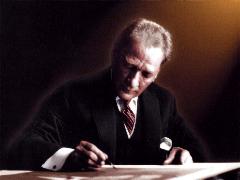    HAYATTA EN HAKİKİ MÜRŞİT İLİMDİR.                                                                    M. Kemal ATATÜRK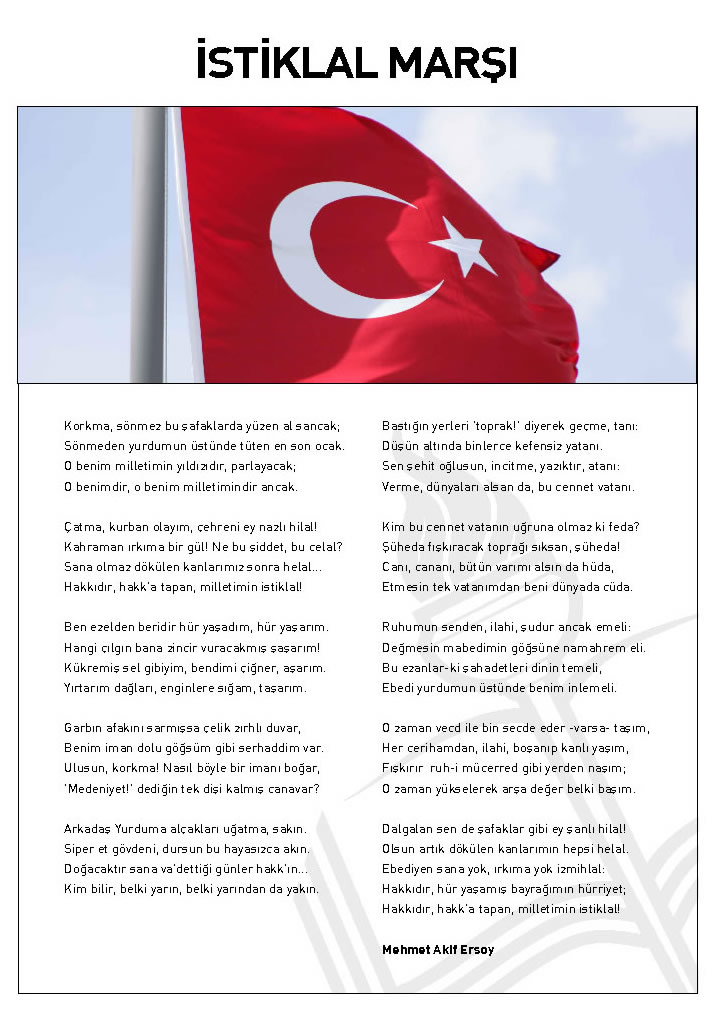 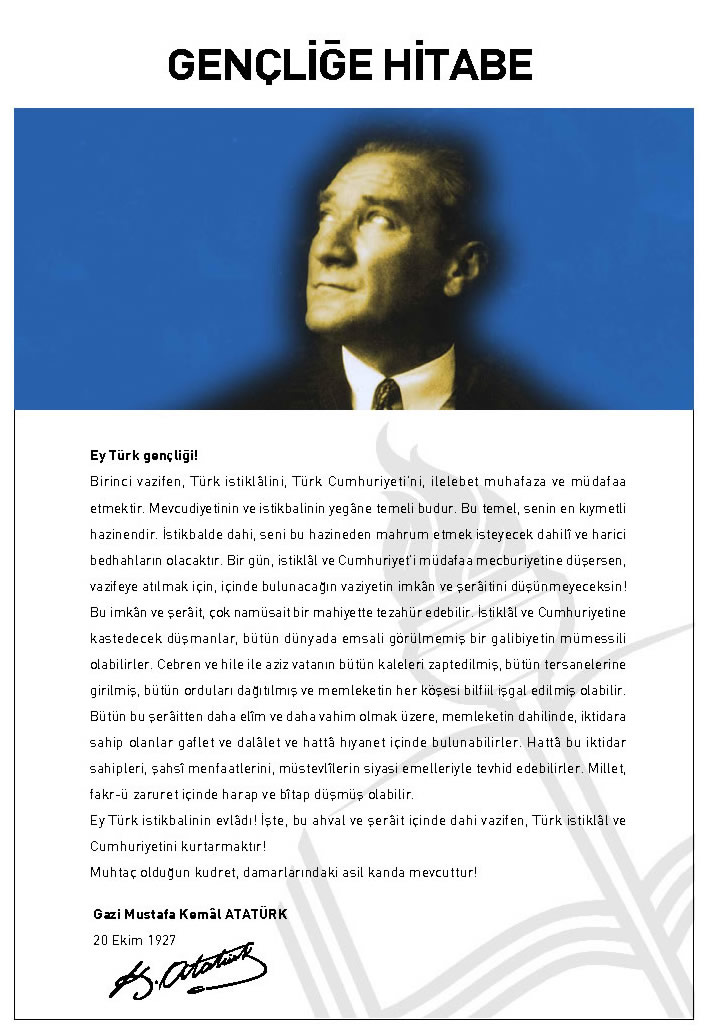 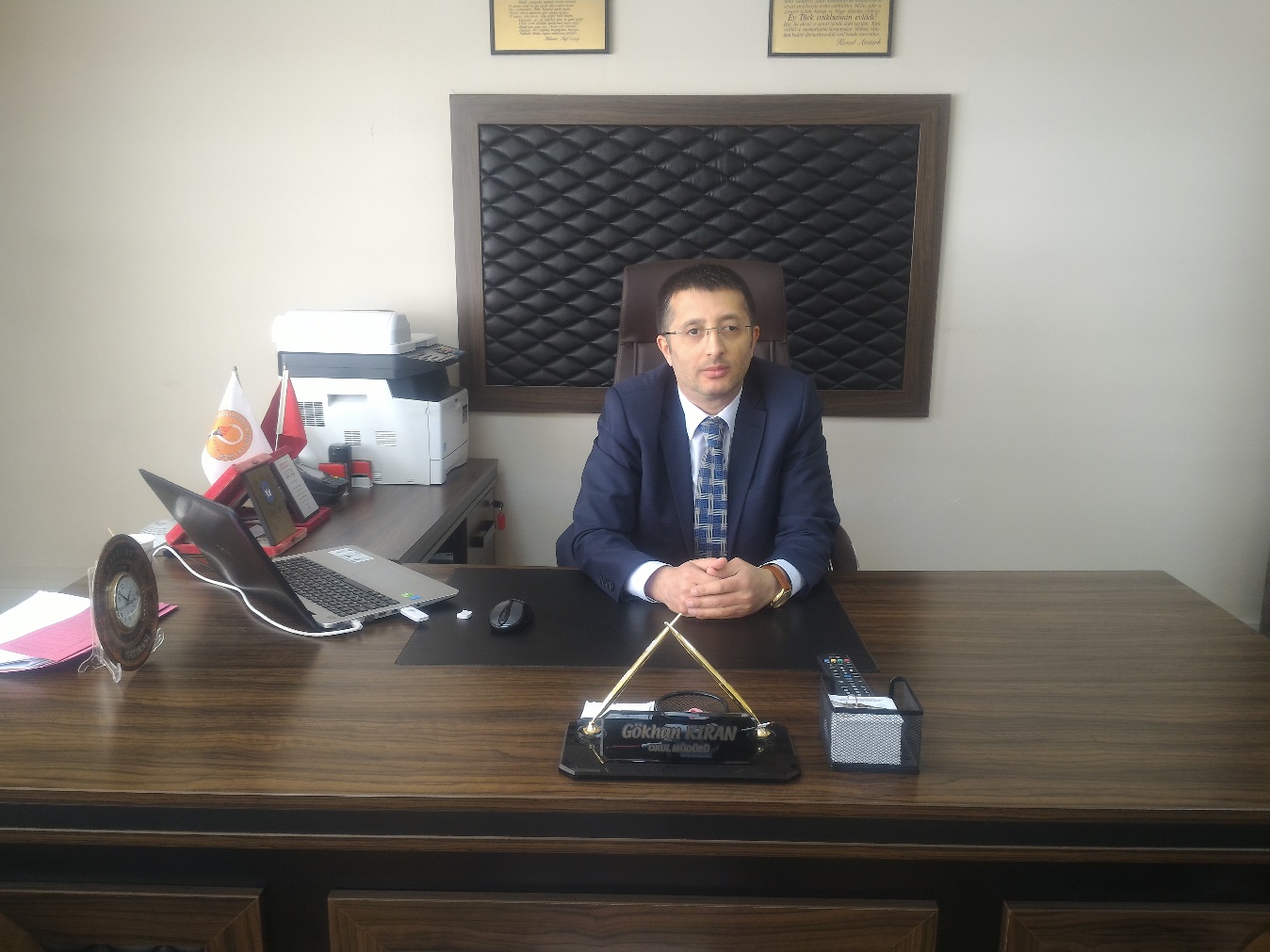 SUNUŞFatsa ilçemizin seçkin okullarından biri olan Fatsa Lokman Hekim Mesleki ve Teknik Anadolu Lisesi, kuruluş amacını oluşturan ülkemizin ihtiyaç duyduğu üstün nitelikli yardımcı sağlık personeli yetiştirmede önemli bir role sahip bulunmaktadır. Aynı zamanda yetiştirmiş olduğu sağlık elemanlarıyla bu alanda görülen büyük bir açığı da kapatmaktadır. İnsan sağlığının ve tedavi sürecinin son derece önemli olduğuna inanmaktayız ve bu nedenle kaliteli sağlık personeli yetiştirme gayesi ile çalışmalarımızı sürdürmekteyiz. Ancak yapmış olduğumuz çalışmalarda başarılı olmak iyi bir sağlık personeli yetiştirmek de planlı bir eğitimle mümkün olacaktır. Bundan dolayı bütün imkânlarımızı en verimli şekilde kullanarak kaliteli bir eğitim ve ürün ortaya koymak amacıyla çalışmaktayız. Çalışmaların başarılı olması dileği ile emeği geçen herkese şükranlarımı sunarım.                                                             Gökhan KIRAN      Fatsa Lokman Hekim Mesleki ve Teknik Anadolu Lisesi MüdürüSTRATEJİK PLANLAMA SÜRECİ              Okulun stratejik planını hazırlama bir süreçtir. Bu sürecin iyi planlanması ve bir stratejik planın alt yapısını oluşturan çalışmaların yapılması gereklidir. Bu plan hazırlama sürecine liderlik edilmesi ilk önce yapılacak iş olarak düşünülebilir. Stratejik plan hazırlama sürecindeki diğer işlemleri şu şekilde sıralamak mümkündür:             Stratejik Plan Çalışmaları Okul Gelişim Yönetim Ekibinin (OGYE) Stratejik Planlama Ekibi olarak belirlenmesiyle ekip oluşturulmuş ve uygulama modelini (2015-2019) çıkartmıştır. Bu Stratejik Planlama yapılırken (2008 – 2011) , (2011 – 2014) Stratejik Planları ve  İlçe Milli Eğitim Stratejik planlarından da yararlanılmıştır. Öncelikle okulumuzun misyon ve vizyonu tekrardan ele alınmış, durum analizi yapılmış ve bu doğrultuda stratejik plan hazırlanmıştır.              Durum analizinde öncelikle okulumuzun her yönüyle bir fotoğrafı çekilerek GZFT (güçlü yönlerimiz, zayıf yönlerimiz, fırsatlarımız ve tehditler ) analizi yönteminden faydalanılmıştır. Öğretmenlere “ Okulumuzun zayıf yönleri, güçlü yönleri, okulumuzun fırsatları, okulumuza yönelik tehditler size göre nedir?” soruları sorularak SWOT analizi oluşturulmuştur.Fatsa Lokman Hekim Mesleki ve Teknik Anadolu Lisesi Stratejik Plan Hazırlama Ekibi:        Cihat KASIMOĞLU                DURSUN  GÜNAÇTI               NURAN ARSLAN                Müdür Yardımcısı                        Öğretmen                                    Öğretmen                    KISALTMALARTANIMLAR
Bütçe: Milli Eğitim Müdürlüğünün, belirli bir dönemdeki gelir ve giderlerini, tahminleri ile bunların uygulanmasına ilişkin hususları gösteren belgeyi, Cari Harcamalar: Personel için yapılan ödemeler (sosyal güvenlik dâhil) ile bütçe Kanunlarıyla belirlenmiş (E Cetveli) asgari değeri aşmayan ve normal ömrü bir yıl veya daha uzun olmayan mal ve hizmet alımları ve faiz giderlerini,Çevre Değerlendirme: Milli Eğitim Müdürlüğünün, Stratejik Planlama sürecinde etkilendiği ve etkilediği çevresel koşulların değerlendirilmesini,Dolaylı Maliyet: Bir işletmenin ürettiği ürünlere doğrudan doğruya yüklenemeyen tüm maliyet unsurlarını,Dolaysız Maliyet: Birim maliyetinin saptanabilmesi amacıyla, bir işletmenin ürettiği ürünlere doğrudan doğruya yüklenebilen maliyetleri,Eğitim Öğretim Şube Müdürlükleri: Temel Eğitim Şube Müdürlüğü, Ortaöğretim Şube Müdürlüğü, Din Öğretimi Şube Müdürlüğü, Mesleki ve Teknik Eğitim Şube Müdürlüğü, Özel Eğitim ve Rehberlik Hizmetleri Şube Müdürlüğü, Özel Öğretim Kurumları Şube MüdürlüğüFaaliyet Raporu: Kurumların stratejik plan ve performans programları uyarınca yürüttükleri faaliyetleri, belirlenmiş performans göstergelerini kullanarak öngörülen Performans Hedefi ile gerçekleşme değerlerini kıyaslayıp meydana gelen sapmaların nedenlerini açıklayan, idare hakkındaki genel ve mali bilgileri içeren raporu,Faaliyet ve Projeler: Milli Eğitim Müdürlüğünün, Stratejilerini hayata geçirmelerini sağlayan ve performanslarını gösteren faaliyetleri ve projelerini,Gelir: Genel bütçe ile İl Özel İdaresince sağlanan gelirleri ile % 100 Eğitime Destek Kampanyası yapılan bağış ve yardımlar ile diğer gelirleri,	Gider: Kanunlarına dayanılarak yaptırılan iş, alınan mal ve hizmet alımları ile diğer giderleri, GZFT Analizi: Milli Eğitim Müdürlüğünün, Güçlü ve Zayıf yönlerini, önündeki Fırsat ve Tehditleri ortaya koyan analizi,Harcama Birimi: Milli Eğitim Müdürlüğünün bütçesinde ödenek tahsis edilen ve harcama  yetkisi bulunan birimi, Hedefler: Milli Eğitim Müdürlüğünün kendi Stratejilerini yaşama geçirmek için kurumca belirlediği ölçülebilir nitelikte faaliyet ve projelerini,İlke: Bilimsel yöntemde nesnel gerçeğin belirgin özelliklerinin ve yasaların genelleştirilmesi ile elde edilen ve insana hem teorik çalışmalarında, hem de uygulama faaliyetlerinde yol gösteren genel dayanak noktasını,İnsan Kaynakları Yönetimi: Organizasyonun amaçlarına ulaşabilmesi için, tüm insan kaynaklarının en doğru, etkin ve verimli kullanılması,Kamu Yönetimi: Kamu gücünü yani egemenlik erkine sahip yönetim sürecini,Kamu Malî Yönetimi: Kamu kaynaklarının tanımlanmış standartlara uygun olarak etkili, ekonomik ve verimli kullanılmasını sağlayacak yasal ve yönetsel sistem ve süreçleri, Kurumsal Değer: Bir kurumda var olan yüksek ve olumlu nitelikleri,Kukla Değişkeni (Dummyvariable): Serilerde mevsimsel etkiyi ortadan kaldırmak veya etkiyi azaltmak için kullanılan istatistiksel yöntemdir,Likert Ölçeği (LikertScala): Bireylerin bir konudaki davranış puanlarını belirlemeyi sağlayan bir ölçektir. k sayıda sorunun her biri için farklı sayıda seçenekler belirlenir,Mâlî Kontrol: Kamu kaynaklarının belirlenmiş amaçlar doğrultusunda, ilgili mevzuatla belirlenen kurallara uygun, etkili, ekonomik ve verimli bir şekilde kullanılmasını sağlamak için oluşturulan kontrol sistemi ile kurumsal yapı, yöntem ve süreçleri,Mâliyet: İktisadi anlamda maliyet, satış değeri olan bir mala ya da hizmete sahip olabilmek için katlanılan ölçülebilir fedakârlıkların toplamını,Mâliyet Tablosu: Gelir tablosunda yer alan satışların maliyetini gösteren tabloyu, Müşteri: Kurumun ürettiği ürün ve hizmetleri alan, kullanan veya bunlardan yararlanan kişi, grup veya kurumları (yararlanıcılar),Misyon: Milli Eğitim Müdürlüğünün kendisi için belirlediği temel varlık nedenini ve görevlerini, Paydaş: Kurumun kaynakları veya çıktıları üzerinde hak iddia eden ya da kurumun çıktılarından, ürün ve hizmetlerinden doğrudan veya dolaylı, olumlu veya olumsuz yönde etkilenen veya kurumu etkileyen kişi, grup ve kurumları,Paydaş Analizi: Kurum faaliyetlerinden etkilenen veya faaliyetleri etkileyen tarafların görüş ve memnuniyetlerinin değerlendirilmesini,Performans: Milli Eğitim Müdürlüğünün belirlediği Stratejik Hedeflerine ulaşabilme derecesini,Performans Hedefi: Kurumun, stratejik amaçları çerçevesinde, stratejik hedeflerine ulaşmak için yıllar itibariyle yakalamayı öngördükleri performans seviyelerini gösteren belirgin (anlaşılır), ölçülebilir, çıktı-sonuç odaklı tatminkâr (belirlenen hedefe, uluslar arası standartlara göre, diğer kurumlara göre vb.) performans düzeylerini,Performans Göstergesi: Hedeflere hangi oranda ulaşıldığını gösteren ölçülebilir nitelikteki unsurları,Performans Kriteri:  Bir kurum veya kuruluşun her tür yatırımının ortaya koyduğu getirilerin, diğer bir deyişle başarı durumunun ölçülmesinde kullanılan karşılaştırma parametrelerini, Politika: Milli Eğitim Müdürlüğünün uygulamalarını yönlendiren yaklaşımları,Strateji: Belirli bir zaman diliminde kurumun şimdiki durumundan gelecekteki arzu edilen durumuna dönüşümünü sağlayabilmek için belirlenen amaç ve hedeflere nasıl ulaşılacağını gösteren kararlar bütününü,Stratejik Plan: Millî Eğitim Müdürlüğünün, orta ve uzun vadeli amaçlarını, temel ilke ve politikalarını, hedef ve önceliklerini, performans ölçütlerini, bunlara ulaşmak için izlenecek yöntemler ile kaynak dağılımlarını içeren 2010–2014 dönemi kapsayan Planını,Stratejik Planlama: Millî Eğitim Müdürlüğünün, iç veya dış değerlendirme sonuçlarına göre Zayıf ve Güçlü yönlerini, önündeki Fırsat ve Tehditleri belirlemesi bunların ışığında kalitesini geliştirecek olan stratejilerini oluşturması, bu stratejileri ölçülebilir hedeflere dönüştürmesi ve performans göstergelerini belirleyerek onların sürekli izlemesi süreci.Stratejik Yönetim: Bir organizasyonun amaçlarını gerçekleştirebilmesi için etkili stratejiler geliştirilmesi, bunların planlanması, uygulanması ve kontrolünü,Stratejik Amaç: Kişi ve kuruluşun sonraki bütün karar ve davranışının bağımlı olacağı, öncesi olmayan temel başlangıç noktasını,Stratejik Hedefler: Milli Eğitim Müdürlüğünün, Misyonu doğrultusunda belirlenmiş stratejik önemi olan ölçülebilir alt amaçlarını,Üst Belge: Plana kaynaklık eden yasal dayanak ve politikaları,Ürün / Hizmet: Kurumun içinde bulunduğu sektör itibariyle yararlanıcılara yönelik geliştirdiği ürün veya hizmetleri ifade eder.BİRİNCİ BÖLÜM1.STRATEJİK PLANIN AMACI Okulumuzda, toplumdan gelen talepleri dikkate alan, katılımcılığı önemseyen, hedeflerini netleştirmiş, hesap veren, şeffaf ve etkin bir yönetim anlayışı oluşturmak.2.STRATEJİK PLANIN KAPSAMI Bu stratejik plan dokümanı Lokman Hekim Mesleki ve Teknik Anadolu Lisesinin, mevcut durum analizi değerlendirmeleri doğrultusunda, 2015–2019 yıllarında geliştireceği amaç, hedef ve stratejileri kapsamaktadır.MAÇ3.STRATEJİK PLANLAMA SÜRECİYasal ÇerçeveYasal Dayanaklar4.  FATSA LOKMAN HEKİM MESLEKİ VE TEKNİK ANADOLU LİSESİSTRATEJİK PLANLAMA ÜST KURULUSTRATEJİK PLANLAMA HAZIRLAMA EKİBİÇALIŞMATAKVİMİ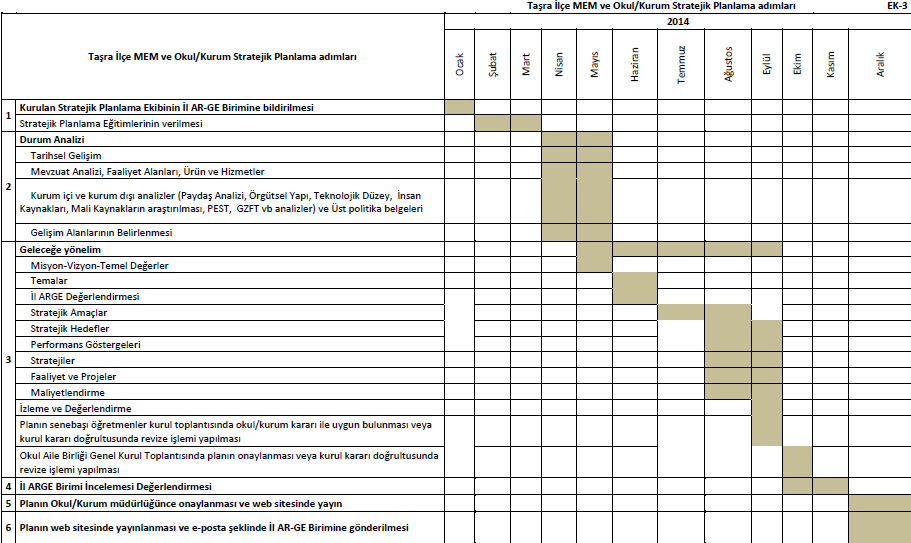 İKİNCİ BÖLÜM                                            MEVCUT DURUM ANALİZİ1. Tarihsel Gelişim             Okulumuz 1989 yılında Sağlık Bakanlığı’na bağlı olarak Fatsa Mehmet Akif ERSOY İlköğretim okulunun binasında geçici olarak eğitim ve öğretime başlamış, daha sonra öğrenci sayısının artmasına bağlı olarak İlçe içinde Atatürk ilköğretim okulu ve Fatsa Lisesi ek binasında faaliyetlerini devam ettirmiştir. Sağlık Bakanlığı’nın 2002 yılında Çullu mevkiinde okulumuza ait olarak yaptırmış olduğu binaya taşınmıştır. 2006 yılında ilçemizde açılan Anadolu Öğretmen Lisesi bu binaya taşınmış okulumuz da yine Fatsa Lisesinin ek binasına geri dönmüş, bu binanın Rehberlik Araştırma Merkezine tahsis edilmesi nedeniyle de 2009/2010 Öğretim yılının 2. yarısında Fatsa Lisesi’nin eski binasına valilik oluru ile taşınmıştır.Okulun YapısıA Tipi eğitim kurumu olan Fatsa Lokman Hekim Mesleki ve Teknik Anadolu Lisesi ’nin amacı Türk sağlık sektörüne yardımcı sağlık personeli yetiştirmenin yanında onlara dengeli bir kişilik kazandırmak ve mesleklerinin en düzey eğitimlerini almaları için yüksek öğretim programlarına hazırlamak, bilgi ve teknoloji çağını yakalayabilecek, Atatürk milliyetçiliğini benimseyebilen, ülkesini ve milletini seven bir insan olarak yetiştirmektir.Okulumuz 1 Müdür, 5 Müdür Yardımcısı,  1 Rehber Öğretmen, 35 öğretmen 1 memur,  yardımcı personel olarak TOPLAM 44 personel ile hizmet vermektedir. Okulumuzda 2014-2015 eğitim öğretim yılından itibaren Hemşirelik Yardımcılığı, Ebe Yardımcılığı ve Sağlık Bakım Teknisyenliği dalı açılarak, Toplam 481 öğrencisi ile eğitim öğretim faaliyetleri devam etmektedir.  2. Yasal Yükümlülükler 3. Faaliyet Alanları, Ürün/HizmetlerSOSYAL ETKİNLİK DURUMU:Okul İçin Ürün/Hizmet Listesi 4.PAYDAŞ ANALİZİ1.İç Paydaşlar2.Dış PaydaşlarKURUM İÇİ ANALİZ Örgütsel YapıTeşkilat Şeması 5.2 İnsan Kaynakları 2. İNSAN KAYNAKLARI   Okul İdarecilerine Ait Bilgiler2017-2018 Eğitim Öğretim Yılı Kurumdaki Mevcut Yönetici Sayısı:Kurum Yöneticilerinin Eğitim Durumu:Kurum Yöneticilerinin Yaş İtibari İle Dağılımı:İdari Personelin Hizmet Süresine İlişkin Bilgiler:Kurumda Gerçekleşen Yönetici Sirkülâsyonunun Oranı:Öğretmenlere İlişkin Bilgiler2018 Yılı Kurumdaki Mevcut Öğretmen Sayısı:Öğretmenlerin Yaş İtibari ile Dağılımı:Öğretmenlerin Hizmet Süreleri:Kurumda Gerçekleşen Öğretmen Sirkülâsyonunun Oranı:İdari Personelin Katıldığı Hizmet içi Eğitim Programları:İdari Personelin Katıldığı Hizmet İçi Eğitim ProgramlarıÖğretmenlerin Katıldığı Hizmet İçi Eğitim ProgramlarıDestek Personele (Hizmetli- Memur) İlişkin Bilgiler:2018 Yılı Kurumdaki Mevcut Hizmetli/ Memur Sayısı:Okul/Kurum Rehberlik Hizmetleriİnsan Kaynakları Bilgi Tablosu*Tablo okul/kurumların özelliklerine göre değişiklik gösterebilirORDU/FATSA/Lokman Hekim Mesleki ve Teknik Anadolu Lisesi (11 Nolu Eğitim Bölgesi)Kurum Kontenjan Durumu 3. Teknolojik DüzeyKurumda eğitim öğretim işlerinde bilgisayar, projeksiyon, yazıcı, tarayıcı, fax cihazı, televizyon, internet etkin bir şekilde kullanılmaktadır. Kuruma ait yazışmalar elektronik ortamda alınmakta ve cevaplanabilmektedir. İhtiyaç halinde öğretmen, öğrenci ve velilerimize yönelik SMS bilgilendirme sistemi kullanılabilmektedir.Okul internet sitesi tanıtım haberler ve duyurular açısından sürekli kullanılmakta gereksiz kağıt ve zaman kaybının önüne geçilebilmektedir.Okul/Kurumun Teknolojik Altyapısı:Okul/Kurumun Fiziki Altyapısı: 4. Mali KaynaklarOkulumuzun meslek lisesi olması ve öğrencilerimizin işletmede beceri eğitimi kapsamında resmi ve özel hastanelerde staj yapması nedeniyle okulumuz öğrencileri bu kurumlardaki personel ihtiyacı eksiklerini kapatmakta etkili olduğu bilinmektedir. Mevcut kurumlarla yeni dönemlerde okulumuz ile kurumlar arasında sponsorluk (kardeş okul kardeş kurum) anlaşmalarının yapılması--------Bağış ve yardım gelirlerinin arttırılması--------Eski mezunlardan ayni ve nakdi yardımlar sağlanması Okul/Kurum Kaynak Tablosu:Okul/Kurum Gelir-Gider Tablosu:5. İstatistikî VerilerÖğrencilere İlişkin Bilgiler:2018 YILI Karşılaştırmalı Öğretmen/Öğrenci DurumuÖğrenci Sayısına İlişkin BilgilerYıllara Göre Ortalama Sınıf Mevcutları	              Yıllara Göre Öğretmen Başına Düşen Öğrenci SayısıYıllara Göre Mezun Olan Öğrenci OranıÖğrencilerin Üniversite Sınavı Başarılarına İlişkin BilgilerSınıf Tekrarı Yapan Öğrenci SayısıSorumluluğu Bulunan Öğrenci SayısıDevamsızlık Nedeni İle Sınıf Tekrarı Yapan Öğrenci SayısıÖdül ve CezalarYetiştirme Ve Hazırlama Kursları (Son 6 Yıl)Okul Taban Puan Listesi2013-2014 Yılı Sosyal-Kültürel Faaliyetler 2014-2015 Yılı Sosyal-Kültürel Faaliyetler 2013-2014 Sportif Faaliyetler 2014-2015 Sportif Faaliyetler Yerleşim Alanı ve DersliklerSosyal AlanlarSpor TesisleriVELİ PROFİLİ 6. Çevre Analizi	6.1.PEST (Politik-Yasal, Ekonomik, Sosyo-Kültürel, Teknolojik, Ekolojik, Etik) Analizi  6.2. Planın Amacı Kapsamı Dayanakları ve Üst Politika BelgeleriPlanın Amacı:Mevcut kaynakları etkin kullanmakNitelikli kamu hizmeti sunmakKurumsal kimliği ve kültürü geliştirmekToplumsal beklentileri karşılamakEğitim kalitesini arttırmakSaydam ve hesap verilebilir bir yönetim geliştirmektir.Planın KapsamıBu stratejik plan 2014-2019 dönemi için Fatsa Lokman Hekim Mesleki ve Teknik Anadolu Lisesinin tüm birimlerinin faaliyetlerinin incelenmesini, kurumsal GZFT analizlerinin yapılmasını, misyon, vizyon ve temel değerlerinin belirlenmesini be buna dayalı olarak okulu ilgilendiren stratejik hedefler, maliyeti ile performans göstergelerinin belirlenmesini ve hedeflerin hayata geçirilmesini sağlayacak uygulama planları ile okulun performanslarının izlenmesi ve değerlendirilmesini kapsar.Planın Dayanakları ve Üst Politika BelgeleriMEB 2015-2019 Stratejik planıOrdu Milli Eğitim Müdürlüğünün Stratejik planıFatsa İlçe Milli Eğitim Müdürlüğünün Stratejik Planı9. Kalkınma planı ve eğitim özel ihtisas komisyon raporuOrta vadeli program, orta vadeli mali planAB müktesebatına uyum programıHükümet programı ve eylem planıTÜBİTAK vizyon 2023 eğitim ve insan kaynakları raporuMEB sürekli Kurum Geliştirme projesiBilgi Toplumu StratejisiMilli Eğitim Strateji BelgesiMesleki ve Teknik Eğitim Eylem Belgesi5018 sayılı Kamu Mali Yönetimi ve Kontrol KanunuKamu İdarelerinde Stratejik Planlamaya ilişkin usul ve esaslar hakkında yönetmelikKamu idareleri için stratejik planlama kılavuzuMilli Eğitim ile ilgili MevzuatMilli Eğitim Şura Kararları7. GZFT (Güçlü Yönler, Zayıf Yönler, Fırsatlar, Tehditler) AnaliziOkul/Kurumunuzun ayrıntılı GZFT’ Analizinin yapılması için olabildiğince çok veri toplanması ve paydaş görüşleri alması gerekmektedir. Kurum içi analiz sonuçlarından yararlanılmalıdır.FırsatlarTehditlerSORUNLAR VE ÇÖZÜM ÖNERİLERİ:DevamsızlıkOkulun fiziki yapısının yetersizliğiEğitim öğretimde müfredat programın yoğunluğuTeknolojik imkânların yetersizliğiOkulun bahçe düzeninin yetersizliğiÜniversiteye yerleştirme başarısının istenilen düzeyde olmamasıVeli katılımının istenilen düzeyde olmayışıSpor etkinliklerinin yeterince yapılamamasıSpor malzemelerinin yetersizliğiSosyal kültürel faaliyetlerin yeterince yapılamaması
ÇÖZÜM ÖNERİLERİ:Devamsızlık konusunda tüm ailelerin daha dikkatli ve sorumlu davranmalarının sağlanmasıOkulun fiziki yapısının düzeltilmesi yâda yeni bina yapılmasıOkul bahçesinin düzenlenmesi için gerekli çalışmaların yapılmasıOkulumuza kapalı spor salonu yapılması
SORUN ALANLARIMIZÜÇÜNCÜ BÖLÜMGELECEĞE YÖNELİM8. Misyon, Vizyon, Temel Değerler9.Temalar, Amaçlar, Hedefler, Performans Göstergeleri, Faaliyet/Projeler ve StratejilerI.TEMA - EĞİTİM VE ÖĞRETİME ERİŞİMAmaç 1.Bütün bireylerin eğitim ve öğretime adil şartlar altında erişmesini sağlamak.Hedef 1.1.Plan dönemi sonuna kadar dezavantajlı gruplar başta olmak üzere, eğitim ve öğretimin her tür ve kademesinde katılım ve tamamlama oranlarını artırmak.Stratejik Amaç 1. Sorgulayan yorum yapabilen, kendini ifade edebilen ve bilgiye ulaşabilen öğrenciler yetiştirmek, okulun akademik başarısını artırmak.Stratejik Hedef 1.1. Öğrencilere okuma alışkanlığı kazandırmak.Performans Hedefi 1.1.1 Okulda düzenli okuma saatinin düzenlenmesi.Stratejik Hedef       1.2. Okul Kütüphanesini zenginleştirmek.Performans Hedefi 1.2.1. Orta öğretim için 100 Temel Eserin kütüphaneye kazandırılması.Performans Hedefi 1.2.2. 2019 yılı sonunda kütüphaneye 1500 kitap kazandırılması.Stratejik Hedef       1.1.  % 60 olan veli katılım oranını 2019 yılına kadar % 80’e çıkarmak.Performans Hedefi 1.1.1. 2019 yılında veli katılımını % 80’ ye çıkarmak.2.TEMA – EĞİTİM ÖĞRETİMDE KALİTE Stratejik Amaç 2 :Bütün bireylere ulusal ve uluslararası ölçütlerde bilgi, beceri, tutum ve davranışın kazandırılması ile girişimci, yenilikçi, yaratıcı, dil becerileri yüksek, iletişime ve öğrenmeye açık, özgüven ve sorumluluk sahibi sağlıklı ve mutlu bireylerin yetişmesine imkân sağlamak. Stratejik Hedef 2.1. Bütün bireylerin bedensel, ruhsal ve zihinsel gelişimlerine yönelik faaliyetlere katılım oranını ve öğrencilerin akademik başarı düzeylerini artırmak.Stratejik Hedef 2. 1 . Üniversiteye giren öğrenci sayısını her yıl % 5 artırarak 2019 yılında yerleşme oranını % 75 ‘ye çıkarmak.Performans Hedefi 2.1.1. 2015 yılı performans göstergelerini belirlemek.Performans Hedefi 2.1.2. Oluşturulan performans göstergelerine göre gelişimi her yıl takip etmekPerformans Hedefi 2.1.3. Okulumuz öğretmenlerince deneme sınavları için soru hazırlanacak ve her dönem bir kez deneme sınavı yapılacak.Performans Hedefi 2.1.4. Okulumuzda tüm sınıf ve öğrenci bazında hafta sonu kursları düzenlenecek.Performans Hedefi 2.1.5. YGS, LYS sonucunda yerleşen öğrenci sayısını 2019 yılında % 78 ‘e çıkarmak.   Stratejik Hedef 2.2. Öğrencilerin kültürel yarışmalara katılması her dereceye girme oranını % 1 artırarak planlı dönem sonunda öğrencilerin % 5’nin dereceye girmesini sağlamakPerformans Hedefi 2.2.1 Yarışma tür ve konularının öğrencilere duyurulması, Yarışmalarda öğrencilere rehberlik edilmesi Performans Hedefi 2.2.2 2019 yılında öğrencilerin % 5 inin dereceye girmesini sağlamak.3.TEMA - KURUMSAL KAPASİTE3.	Stratejik AmaçBeşeri, fiziki, mali ve teknolojik yapı ile yönetim ve organizasyon yapısını iyileştirerek eğitime erişimi ve eğitimde kaliteyi artıracak etkin ve verimli işleyen bir kurumsal yapıyı tesis etmek.3.1.	Stratejik HedefBakanlık hizmetlerinin etkin sunumunu sağlamak üzere insan kaynaklarının yapısını ve niteliğini geliştirmek. Hedef 3.1.Plan dönemi sonuna kadar dezavantajlı gruplar başta olmak üzere, eğitim ve öğretimin her tür ve kademesinde katılım ve tamamlama oranlarını artırmak.Stratejik Amaç 3 -  Çağdaş eğitim sistemine uyum sağlayabilen, değişen ihtiyaçlar ve dünya karşısında sürekli kendisini yenileyebilen, kendine güvenen sağlıklı iletişim kura- bilen personele sahip, dinamik ahenkli bir kurum haline gelmek.Stratejik Hedef 3.1 Okulumuzda görev yapan tüm öğretmenlerin her yıl en az bir hizmet içi eğitim almalarını sağlamak.Performans Hedefi 3.1.1. İhtiyaç analizinin yapılması.Performans Hedefi 3.1.2. İhtiyaç duyulan hizmet içi eğitim konularının ilgili birimlere bildirilmesi.Performans Hedefi 3.1.3. 2015 Yılı performans göstergelerini belirlemek.Performans Hedefi 3.1.4. Hizmet içi eğitime katılımı 2019 yılında % 60 ‘a çıkarmakStratejik Hedef       3.2. Okulumuzda görev yapan en az bir öğretmenin her yıl bir projede görev alması.Performans Hedefi 3.2.1. Yapılabilecek projelerin tespit edilmesi.Performans Hedefi 3.2.2. Duyuruya çıkan projelerin takibini yapmak.Performans Hedefi 3.2.3. Projede görev almak isteyen personelin tespitiSTRATEJİK PLAN MALİYET TABLOSUİZLEME VE DEĞERLENDİRME1.1. Fatsa Lokman Hekim Mesleki ve Teknik Anadolu Lisesi Performans Programı Hazırlama Uygulama İzleme ve Değerlendirme YönergesiOkulumuz 2015-2019 Stratejik Planının; kurumda uygulanan kalite politikaları ve stratejik yönetim ilkelerine bağlı kalınarak yıllar bazında performans programlarına dönüştürülerek uygulanması, uygulamaya dönük sonuçların izlenmesi, elde edilen sonuçların planda öngörülen performans hedeflerine uygunluğunun değerlendirilmesi, ortaya çıkması muhtemel sapmalar için gerekli önlemlerin alınmasını sağlamak amacıyla bu yönerge hazırlanmıştır. Okulumuz Stratejik Plan İzleme ve Değerlendirme Kurulu bu yönergenin uygulanmasından sorumlu olacaktır. İzleme Ve Değerlendirme Kurulu; İlçe Millî Eğitim Müdürü başkanlığında bir Müdür Yardımcısı/Şube Müdürü, Okul Müdürlerinden bir temsilci, her tür ilk ve ortaöğretim kurumları yöneticilerinden birer temsilci, Ar-Ge biriminden iki temsilci, öğretmenleri temsilen bir öğretmen ve okul öğrenci meclisi il başkanından oluşturulacaktır. İzleme ve değerlendirme kurulu bu yönergede belirlenen süreç doğrultusunda her yıl için performans programlarının hazırlanmasında tüm birimlerin koordinasyonundan sorumludur. Kurul performans programının hazırlanması, uygulanması, izlenmesi ve değerlendirilmesi sürecini bir takvim olarak yayınlayacaktır. Planda; amaç-hedef bütünlüğü içinde bütün faaliyet ve projelere her yıl için gerçekleştirilmesi beklenen performans göstergeleri belirlenmiş, bu çalışmaların yürütülmesi ve sonuçlandırılması için sorumlu birimler tespit edilmiştir. Birimler sorumlu oldukları faaliyetlerin her biri için yıllık çalışma planını ( EK -1 ) tüm detayları ile hazırlayarak faaliyet döneminden önce izleme değerlendirme kurulunun onayına sunacaklardır. Sorumlu birimlerin hazırlamış oldukları çalışma planları performans programı uygulama tablosunda (EK-2) birleştirilerek tek bir çizelgeye dönüştürülecektir.Takvime uygun olarak sorumlu birimler tarafından hazırlanarak izleme değerlendirme kurulunun onayından geçecek çalışma planları doğrultusunda çalışmalar yürütülecek, takvimde belirtilen periyotlar ve kurumun ihtiyaç duyduğu zamanlarda ara raporla işleyişin izlenmesi ve değerlendirilmesi sağlanacaktır. Stratejik Planı uygulamadan sorumlu birimler yürüttükleri faaliyetlere ilişkin; yılda 2 ara 1 son rapor olmak üzere 3 raporu izleme değerlendirme kuruluna sunar. Ara raporlar Mayıs, Eylül aylarının ilk haftasında, son rapor ise, Ocak ayının ilk haftasında düzenlenerek kurula sunulacaktır. Kurul bu raporlar doğrultusunda gerektiğinde süreç iyileştirmeleri için önlemler alacaktır.Yılsonu itibariyle izleme değerlendirme kurulu planın uygulanmasına dönük bir performans programı değerlendirme raporu hazırlayarak yayınlayacaktır.İzleme değerlendirme kurulu planın uygulama sürecinde ölçme değerlendirme amacıyla performans göstergeleri, veri tabanının oluşturulmasını ve izlenmesini sağlayacaktır.1.2. Performans Programı Hazırlama-Uygulama-İzleme ve Değerlendirme Süreci1.	Performans programı uygulama tablosunun hazırlanması,2.	Stratejik Plan hedeflerinin her yıl için birimler bazında değerlendirilerek ilgililere tebliğ edilmesi,3.	Sorumlu birimlerin her bir faaliyet için çalışma planlarını hazırlaması,4.	Birim çalışma planları doğrultusunda İlçe Millî Eğitim Müdürlüğüne ait performans programının hazırlanması,5.	Performans programında yer alan faaliyetler için ara raporların düzenlenmesi,6.	Ara raporlarda tespit edilen aksamalar için gerekli önlemlerin alınması,7.	Sorumlu birimlerin yılsonu itibari ile faaliyetlerini raporlandırması,8.	Performans programı nihai raporunun hazırlanması,9.	Performans göstergeleri veri tabanı oluşturulması. (10—11).  FATSA LOKMAN HEKİM MESLEKİ VE TEKNİK ANADOLU LİSESİ FAALİYET İZLEME VE DEĞERLENDİRME RAPORU VE EYLEM PLANLARI           DÖRDÜNCÜ BÖLÜM:                                         SONUÇ VE EKLER                                                                 SONUÇÖzetle, Okul Müdürlüğü’nün bu Stratejik Planı, vizyonuna dönük misyonunu gerçekleştirmek için, kurumun tüm maddi ve manevi kaynaklarının (kurumsal tarih, kimlik, insan, sermaye, vb.) stratejik dönem boyunca bağlı birimlerince nasıl kullanılacağını göstermeyi amaçlamaktadır.Birim yöneticilerinin, alt birim yöneticilerinin, paydaşlarımızın görüşleri ve katılımının sağlandığı bir dizi çalışmada, kendi özgür açıklamaları ve görüşleri doğrultusunda ortaya çıkan ve Okul Müdürlüğü’nün temel belgesi niteliğinde olan bu plan, aynı zamanda bir yol haritasıdır. Bu belge ile plan dönemi içinde kurumun faaliyetleri belirlenmiş olup, olağanüstü bir durum söz konusu olmadıkça, herkesin üzerinde uzlaştığı bu konular tekrar tartışılmayacak, sadece gerçekleştirilmeleri yönünde anlayış ve işbirliği içinde tüm düşünceler ve kaynaklar seferber edilecektir. Bu çalışma, kurum yönetimi ve çalışanlarının ihtiyacı olan güveni kazandıracak, varmak istediği yeri ve ona ulaşmak için izleyeceği yolu bilmenin özgüvenini, kararlılığını, gücünü sağlayacaktır. Ayrıca Fatsa’da ve ülkemizde Müdürlüklerin tek başına bir ada olmadığı, küresel, bölgesel ve yerel politikalar, koşullar ve yaptırımların odağında, tüm bağlantıları, etkileşimlerin içerisinde bulunduğu yerin anlam ve önemini de gösterecek, Okul Müdürlüğü’nün yönetiminin elinde vazgeçilmez belge niteliğiyle, karar süreçlerini geliştirip zenginleştirecektir.Okul Müdürlüğü’nün bu Stratejik Plan çalışmasında, kuruma yeni bir atılım gücü, daha başarılı olma ve dayanışma duygusu verecektir. Bu durumun, yüz bin civarında nüfusuyla Ordu ilinin en büyük ilçelerinden biri olan Fatsa’mıza haliyle olumlu yansımaları beklenmelidir.Okul Müdürlüğü, kendi tarihine yakışır bir şekilde, son yıllarda ülkemizdeki ve dünyadaki hızlı gelişim ve değişime uyumdaki sıkıntı ve olumsuzluklardan, kurum dışından ve içinden aldığı desteklerle, silkinerek kurtulup ayağa kalkabilecek, hizmetini nicelik ve nitelik olarak daha yüksek noktalara taşıyacak, ülkemizde hak ettiği yere gelebilecektir. STRATEJİK PLAN ÜST KURULU İMZA SİRKÜSÜ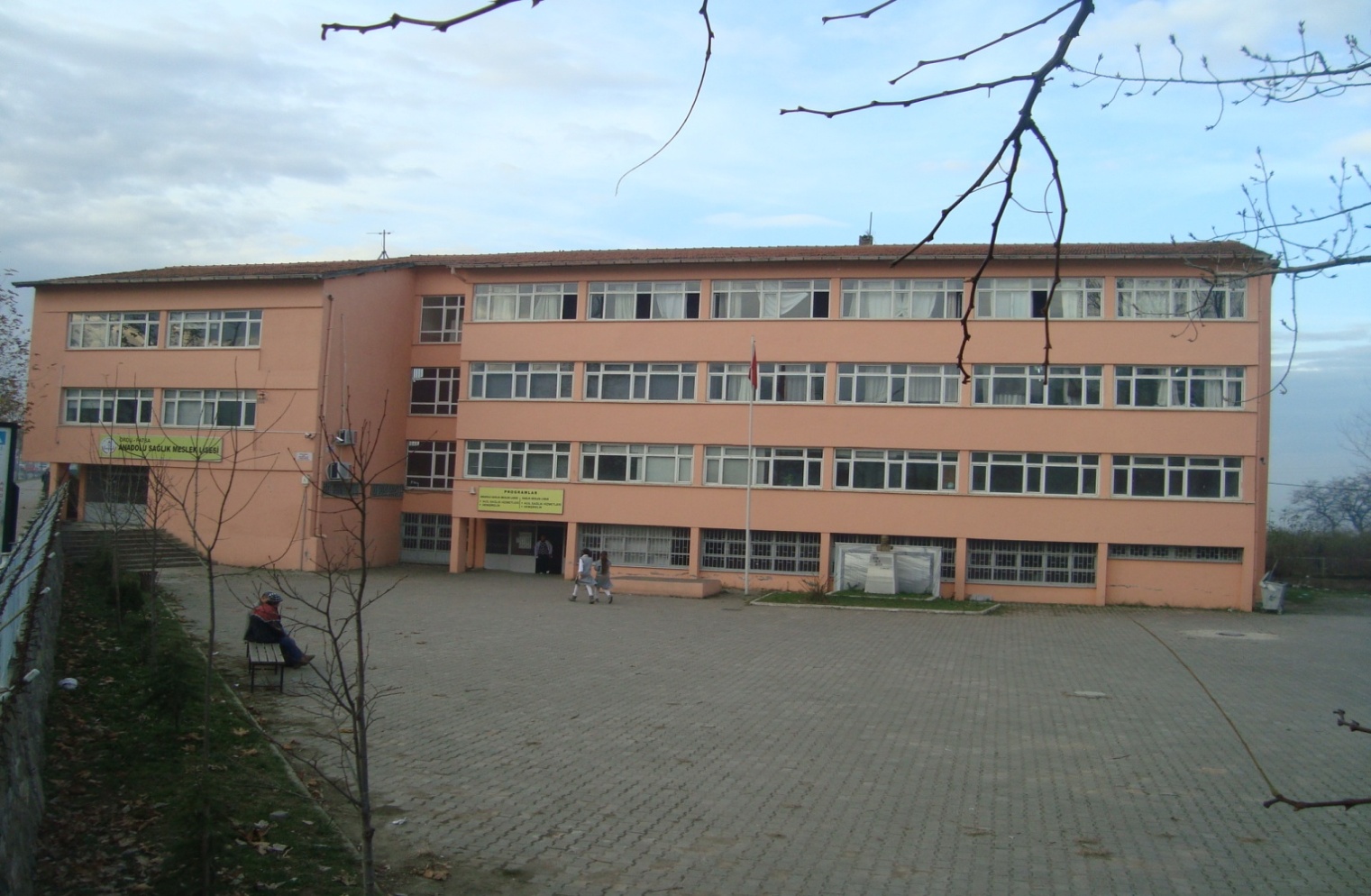 İÇİNDEKİLERİÇİNDEKİLERSAYFA NOKISALTMALARKISALTMALAR8TANIMLARTANIMLAR10KURUM KİMLİK BİLGİLERİKURUM KİMLİK BİLGİLERİ13KURUM ŞEHİR YERLEŞİM PLANIKURUM ŞEHİR YERLEŞİM PLANI14BİRİNCİ BÖLÜM: FATSA ANADOLU SAĞLIK MESLEK LİSESİ STRATEJİK PLANLAMA SÜRECİBİRİNCİ BÖLÜM: FATSA ANADOLU SAĞLIK MESLEK LİSESİ STRATEJİK PLANLAMA SÜRECİ15          Amaç,Kapsam          Amaç,Kapsam16         Yasal Çerçeve         Yasal Çerçeve17         Stratejik Planlama Çalışmaları         Stratejik Planlama Çalışmaları18         Çalışma takvimi         Çalışma takvimi19İKİNCİ BÖLÜM: MEVCUT DURUM ANALİZİİKİNCİ BÖLÜM: MEVCUT DURUM ANALİZİ201.Tarihsel Gelişim212.Yasal Yükümlülükler 223.Faaliyet Alanları, Ürün ve Hizmetler234. Paydaş Analizi265. Kurum İçi Analiz 28        5.1 Örgütsel Yapı28        5.2 İnsan Kaynakları29        5.3 Teknolojik Düzey50        5.4 Mali Kaynaklar52        5.5 İstatistikî Veriler556.Çevre Analizi64        6.1 PEST (Politik-Yasal, Ekonomik, Sosyo-Kültürel, Teknolojik, Ekolojik, Etik)  Analizi2 Üst Politika Belgeleri657.GZFT (Güçlü Yönler, Zayıf Yönler, Fırsatlar, Tehditler) Analizi66ÜÇÜNCÜ BÖLÜM: GELECEĞE YÖNELİMÜÇÜNCÜ BÖLÜM: GELECEĞE YÖNELİM718.Misyon, Vizyon, Temel Değerler729.Temalar, Amaçlar, Hedefler, Performans Göstergeleri, Faaliyet/Projeler ve Stratejiler 7410.Stratejik plan maliyet tablosu8011.İzleme, Değerlendirme ve Raporlama8112.Eylem Planları83DÖRDÜNCÜ BÖLÜM:SONUÇLAR VE EKLERDÖRDÜNCÜ BÖLÜM:SONUÇLAR VE EKLER8812Stratejik plan Üst Kurulu imza sirküsü89AB:Avrupa BirliğiDPT    :Devlet Planlama Teşkilatı MüsteşarlığıGZFT  :Güçlü, Zayıf, Fırsatlar ve TehditlerMEB    :Millî Eğitim BakanlığıSPE      :Stratejik Planlama EkibiSTK     :Sivil Toplum KuruluşlarıTÜBİTAK:Türkiye Bilimsel ve Teknik Araştırma KurumuTÜİK   :Türkiye İstatistik KurumuSP:Stratejik PlanSAM:Stratejik AmaçSH:Stratejik HedefSH:Stratejik HedefP.HEDEFİ:    Performans HedefiF:FaaliyetP:ProjeDM:Dolaylı MaliyetYİBO:Yatılı İlköğretim Bölge OkuluEĞT:EğitimREH:RehberlikMERK:Merkezİ.O:İlköğretim OkuluRAM:Rehberlik Araştırma MerkeziHEM:Halk Eğitimi MerkeziZİH. ENG:Zihinsel EngellilerUYG. OK:Uygulama OkuluMEBBİS:Millî Eğitim Bakanlığı Yönetim Bilgi SistemiMEİS:    Millî Eğitim Bakanlığı İstatistik Bilgi YazılımıSBS:Seviye Belirleme Sınavı(İlköğretim öğrencilerinin seviyelerini belirlemeye yönelik yapılan sınav)OKS:Ortaöğretim Kurumları SınavTEOG:Temel Eğitimden Ortaöğretime Geçiş SistemÖSS:Öğrenci Seçme SınavıLYS:Lisans Yerleştirme SınavıYGS:Yükseköğretime Giriş SınavıADNKS:Adrese Dayalı Nüfus Kayıt SistemiKURUM KİMLİK BİLGİSİKURUM KİMLİK BİLGİSİKurum Adı FATSA LOKMAN HEKİM MESLEKİ VE TEKNİK ANADOLU LİSESİKurum TürüMESLEK LİSESİKurum Kodu963246Kurum StatüsüX Kamu                        ÖzelKurumda Çalışan Personel SayısıYönetici              :  6Öğretmen           : 35Hizmetli              :  1Memur                :  1Öğrenci Sayısı481Öğretim ŞekliX  Normal                  ikiliOkulun Hizmete Giriş Tarihi1989KURUM İLETİŞİM BİLGİLERİKURUM İLETİŞİM BİLGİLERİKurum Telefonu / FaxTel. : (452) 4231100Fax : (452) 4231231Kurum Web Adresiwww.fatsasml.meb.k12.trMail Adresi963246@meb.k12.trKurum Adresi Mahalle     : M. Kemal Paşa Mah. Kaymakam Mustafa Esen Cad. No:277 Posta Kodu   : 52400 İlçe               :  FATSA İli                  :  ORDUKurum MüdürüGökhan KIRAN                GSM Tel: (505) 5013291Kurum Müdür YardımcılarıAkın Çağlar ÇAĞLIOĞLU           GSM Tel: (554) 268 6793Müdür Yard.:Cihat KASIMOĞLU  GSM Tel : (505)7075601 Müdür Yard.:Engin AKBULUT       GSM  Tel : (506) 7101279Müdür Yard.:Elvan TÜRK            GSM  Tel : (505) 2562990FATSALOKMAN HEKİM MESLEKİ VE TEKNİK ANADOLU LİSESİ ŞEHİR YERLEŞİM PLANIFATSALOKMAN HEKİM MESLEKİ VE TEKNİK ANADOLU LİSESİ ŞEHİR YERLEŞİM PLANIFATSALOKMAN HEKİM MESLEKİ VE TEKNİK ANADOLU LİSESİ ŞEHİR YERLEŞİM PLANIFATSALOKMAN HEKİM MESLEKİ VE TEKNİK ANADOLU LİSESİ ŞEHİR YERLEŞİM PLANIFATSALOKMAN HEKİM MESLEKİ VE TEKNİK ANADOLU LİSESİ ŞEHİR YERLEŞİM PLANIFATSALOKMAN HEKİM MESLEKİ VE TEKNİK ANADOLU LİSESİ ŞEHİR YERLEŞİM PLANIFATSALOKMAN HEKİM MESLEKİ VE TEKNİK ANADOLU LİSESİ ŞEHİR YERLEŞİM PLANIFATSALOKMAN HEKİM MESLEKİ VE TEKNİK ANADOLU LİSESİ ŞEHİR YERLEŞİM PLANIFATSALOKMAN HEKİM MESLEKİ VE TEKNİK ANADOLU LİSESİ ŞEHİR YERLEŞİM PLANIFATSALOKMAN HEKİM MESLEKİ VE TEKNİK ANADOLU LİSESİ ŞEHİR YERLEŞİM PLANIFATSALOKMAN HEKİM MESLEKİ VE TEKNİK ANADOLU LİSESİ ŞEHİR YERLEŞİM PLANIFATSALOKMAN HEKİM MESLEKİ VE TEKNİK ANADOLU LİSESİ ŞEHİR YERLEŞİM PLANIFATSALOKMAN HEKİM MESLEKİ VE TEKNİK ANADOLU LİSESİ ŞEHİR YERLEŞİM PLANIFATSALOKMAN HEKİM MESLEKİ VE TEKNİK ANADOLU LİSESİ ŞEHİR YERLEŞİM PLANIFATSALOKMAN HEKİM MESLEKİ VE TEKNİK ANADOLU LİSESİ ŞEHİR YERLEŞİM PLANIFATSALOKMAN HEKİM MESLEKİ VE TEKNİK ANADOLU LİSESİ ŞEHİR YERLEŞİM PLANIFATSALOKMAN HEKİM MESLEKİ VE TEKNİK ANADOLU LİSESİ ŞEHİR YERLEŞİM PLANIHÜKÜMET KONAĞIHÜKÜMET KONAĞIHÜKÜMET KONAĞIHÜKÜMET KONAĞIHÜKÜMET KONAĞIHÜKÜMET KONAĞIORDU-SAMSUN ANAYOLUORDU-SAMSUN ANAYOLUORDU-SAMSUN ANAYOLUORDU-SAMSUN ANAYOLUORDU-SAMSUN ANAYOLUORDU-SAMSUN ANAYOLUORDU-SAMSUN ANAYOLUORDU-SAMSUN ANAYOLUORDU-SAMSUN ANAYOLUORDU-SAMSUN ANAYOLUORDU-SAMSUN ANAYOLUORDU-SAMSUN ANAYOLUORDU-SAMSUN ANAYOLUORDU-SAMSUN ANAYOLUORDU-SAMSUN ANAYOLUORDU-SAMSUN ANAYOLUORDU-SAMSUN ANAYOLUORDU-SAMSUN ANAYOLUORDU-SAMSUN ANAYOLUORDU-SAMSUN ANAYOLU ORDU-SAMSUN ANAYOLU ORDU-SAMSUN ANAYOLU ORDU-SAMSUN ANAYOLU ORDU-SAMSUN ANAYOLU ORDU-SAMSUN ANAYOLU ORDU-SAMSUN ANAYOLU ORDU-SAMSUN ANAYOLU ORDU-SAMSUN ANAYOLU ORDU-SAMSUN ANAYOLU ORDU-SAMSUN ANAYOLU ORDU-SAMSUN ANAYOLU ORDU-SAMSUN ANAYOLU ORDU-SAMSUN ANAYOLU ORDU-SAMSUN ANAYOLU ORDU-SAMSUN ANAYOLU ORDU-SAMSUN ANAYOLU ORDU-SAMSUN ANAYOLU ORDU-SAMSUN ANAYOLU İSKELE YOLUBENZİN İSTASYONUBENZİN İSTASYONUBENZİN İSTASYONUİSKELE YOLUP.T.T.BENZİN İSTASYONUBENZİN İSTASYONUBENZİN İSTASYONUFATSA LOKMAN HEKİM MESLEKİ VE TEKNİK ANADOLU LİSESİİSKELE YOLUP.T.T.BENZİN İSTASYONUBENZİN İSTASYONUBENZİN İSTASYONUFATSA LOKMAN HEKİM MESLEKİ VE TEKNİK ANADOLU LİSESİİSKELE YOLUP.T.T.BENZİN İSTASYONUBENZİN İSTASYONUBENZİN İSTASYONUFATSA LOKMAN HEKİM MESLEKİ VE TEKNİK ANADOLU LİSESİİSKELE YOLUP.T.T.FATSA LOKMAN HEKİM MESLEKİ VE TEKNİK ANADOLU LİSESİİSKELE YOLUFATSA LOKMAN HEKİM MESLEKİ VE TEKNİK ANADOLU LİSESİİSKELE YOLUÖĞRETMENEVİFATSA LOKMAN HEKİM MESLEKİ VE TEKNİK ANADOLU LİSESİİSKELE YOLUÖĞRETMENEVİFATSA LOKMAN HEKİM MESLEKİ VE TEKNİK ANADOLU LİSESİİSKELE YOLUÖĞRETMENEVİFATSA LOKMAN HEKİM MESLEKİ VE TEKNİK ANADOLU LİSESİİSKELE YOLUÖĞRETMENEVİFATSA LOKMAN HEKİM MESLEKİ VE TEKNİK ANADOLU LİSESİİSKELE YOLUÖĞRETMENEVİFATSA LOKMAN HEKİM MESLEKİ VE TEKNİK ANADOLU LİSESİİSKELE YOLUÖĞRETMENEVİFATSA LOKMAN HEKİM MESLEKİ VE TEKNİK ANADOLU LİSESİİSKELE YOLUÖĞRETMENEVİFATSA LOKMAN HEKİM MESLEKİ VE TEKNİK ANADOLU LİSESİİSKELE YOLUÖĞRETMENEVİÖĞRETMENEVİÖĞRETMENEVİÖĞRETMENEVİREHBERLİK ARAŞTIRMA MERKEZİREHBERLİK ARAŞTIRMA MERKEZİREHBERLİK ARAŞTIRMA MERKEZİREHBERLİK ARAŞTIRMA MERKEZİREHBERLİK ARAŞTIRMA MERKEZİFATSA LOKMAN HEKİM MESLEKİ VE TEKNİK ANADOLU LİSESİİSKELE YOLUÖĞRETMENEVİÖĞRETMENEVİÖĞRETMENEVİÖĞRETMENEVİFATSA LOKMAN HEKİM MESLEKİ VE TEKNİK ANADOLU LİSESİİSKELE YOLUÖĞRETMENEVİÖĞRETMENEVİÖĞRETMENEVİÖĞRETMENEVİFATSA LOKMAN HEKİM MESLEKİ VE TEKNİK ANADOLU LİSESİİSKELE YOLUÖĞRETMENEVİÖĞRETMENEVİÖĞRETMENEVİÖĞRETMENEVİFATSA LOKMAN HEKİM MESLEKİ VE TEKNİK ANADOLU LİSESİİSKELE YOLUÖĞRETMENEVİFATSA LOKMAN HEKİM MESLEKİ VE TEKNİK ANADOLU LİSESİİSKELE YOLUÖĞRETMENEVİFATSA LOKMAN HEKİM MESLEKİ VE TEKNİK ANADOLU LİSESİİSKELE YOLUFATSA LOKMAN HEKİM MESLEKİ VE TEKNİK ANADOLU LİSESİİSKELE YOLUİSKELE YOLUDENİZCİLİK MESLEK LİSESİDENİZCİLİK MESLEK LİSESİDENİZCİLİK MESLEK LİSESİDENİZCİLİK MESLEK LİSESİDENİZCİLİK MESLEK LİSESİDENİZCİLİK MESLEK LİSESİİSKELE YOLUİSKELE YOLUİLÇE JANDARMA KOMUTANLIĞIİLÇE JANDARMA KOMUTANLIĞIİLÇE JANDARMA KOMUTANLIĞIİLÇE JANDARMA KOMUTANLIĞIİSKELE YOLUİSKELE YOLU               D                D İSKELE YOLU               D                D İSKELE YOLU                                  K                                  KFATSA LOKMAN HEKİM MESLEKİ VE TEKNİK ANAOLU LİSESİ MÜDÜRLÜĞÜ       Amaç       Kapsam       Yasal Çerçeve       Stratejik Planlama Çalışmaları       Çalışma Takvimi15018 sayılı Kamu Malî Yönetimi ve Kontrol Kanunu      (24/12/2003 tarihli ve 25326 sayılı Resmî Gazete’de yayımlanmıştır.)2Kamu İdarelerinde Stratejik Planlamaya İlişkin Usul ve Esaslar Hakkında Yönetmelik (26/05/2006 tarihli ve 26179 sayılı Resmî Gazete’de yayımlanmıştır.)3Stratejik Planlama konulu Genelge.(19/06/2006 tarihli ve 2643 sayılı yazı  (Genelge No:2006/55)4Stratejik Planlama konulu Genelge.(16/09/2013 tarihli ve 2498734 sayılı yazı  (Genelge No:2013/26)5Kamu İdareleri İçin Stratejik Planlama Kılavuz
6

Ordu il milli eğitim müdürlüğü stratejik planı7Fatsa İlçe Milli Eğitim müdürlüğü stratejik PlanıSıra NoAdı ve SoyadıGörevi1Gökhan KIRANOkul Müdürü2Cihat KASIMOĞLUMüdür Yardımcısı3Sebile TOSUNOkul Aile Birliği Başkanı4Burhan TÜRKOkul Aile Birliği Yönetim Kurulu ÜyesiSıra NoAdı ve SoyadıGörevi1Cihat KASIMOĞLUMüdür Yardımcısı2Dursun GÜNAÇTIÖğretmen3Nuran ARSLANÖğretmenMEVCUT DURUM ANALİZİMEVCUT DURUM ANALİZİMEVCUT DURUM ANALİZİ1.Tarihsel Gelişim2.Yasal Yükümlülükler 3.Faaliyet Alanları, Ürün ve Hizmetler4. Paydaş Analizi5. Kurum İçi Analiz         5.1 Örgütsel Yapı        5.2 İnsan Kaynakları        5.3 Teknolojik Düzey        5.4 Mali Kaynaklar        5.5 İstatistikî Veriler6.Çevre Analizi        6.1 PEST (Politik-Yasal, Ekonomik, Sosyo-Kültürel, Teknolojik, Ekolojik, Etik)  Analizi        6.2 Üst Politika Belgeleri7.GZFT (Güçlü Yönler, Zayıf Yönler, Fırsatlar, Tehditler) AnaliziYasal Yükümlülük (Görevler)Dayanak(Kanun, Yönetmelik, Genelge adı ve no’su)Eğitim ve öğrenim hakkı1982 Anayasası 42. MaddeTürk Milli Eğitiminin amaçlarını yerine getirme1739 Sayılı Milli Eğitim Temel KanunuYönetim 1702 Sayılı İlk ve Orta Muallimlerinin Terfi ve Tecziyeleri hakkında kanunEğitim ve Yönetim3308 Sayılı Mesleki Eğitim KanunuMesleki Teknik Eğitim YönetmeliğiBilgi Edinme4982 Sayılı Bilgi Edinme Hakkı KanunuRehberlik HizmetleriMEB Rehberlik Hizmetleri ve Psikolojik Danışma Hizmetleri YönetmeliğiYönetim/Eğitim -ÖğretimMEB Orta Öğretim Kurumları YönetmeliğiEğitim /ÖğretimMEB İlk ve Orta Öğretim Kurumları Sosyal Etkinlikler YönetmeliğiEğitim-Öğretime DestekOkul Aile Birliği YönetmeliğiFAALİYET ALANI: EĞİTİMFAALİYET ALANI: YÖNETİM İŞLERİHizmet–1 Rehberlik HizmetleriVeli    Öğrenci    ÖğretmenHizmet–1 Öğrenci işleri hizmetiKayıt- Nakil işleri     Devam-devamsızlık     Sınıf geçme Ödül – CezaBelge DüzenlemeDiplomaHizmet–2 Sosyal-Kültürel Etkinlikler Halk oyunları    Koro      Satranç Duvar gazeteleriBelirli gün ve haftaların kutlanmasıSeminer ve KonferanslarTiyatroŞiir DinletileriGezilerHizmet–2 Öğretmen işleri hizmetiDerece terfi    Hizmet içi eğitim     Özlük haklarıBelge düzenlemeMaaş ve ek dersDers proğramıNöbet işleriİzin ve rapor, devam-devamsızlıkHizmet–3 Spor EtkinlikleriFutbol,    Voleybol   Atletizm    ……………….…………….……………….FAALİYET ALANI: ÖĞRETİMFAALİYET ALANI: MESLEK EDİNDİRMEHizmet–1 Müfredatın işlenmesiTeorikİşletmelerde beceri eğitimiHizmet -1 Mesleki Edindirme KursuYetişkinlere yönelik meslek edindirme kurslarıHizmet–2 KurslarYetiştirme     Hazırlama   Etüt………Öğrenciler yönelik derstakviye kursları .Öğrencileri sınava hazırlamaHizmet- 3 Proje çalışmalarıAB Projeleri     Sosyal Projeler     Fen ProjeleriMesleki ve Teknik Eğitim Kurumları Arası Proje YarışmalarıÖğrencilere Yönelik……………….KULÜPLERFAALİYETLERİSPOR KLÜBÜFutbol Müsabakaları (Kız – Erkek)Salon FutboluVoleybol MüsabakalarıKÜLTÜR EDEBİYAT YAYIN KULÜBÜ29 Ekim Cumhuriyet Bayramı Kutlama Programı ve Duvar Gazetesi10 Kasım Atatürk’ü Anma Programı ve Duvar Gazetesi24 Kasım Öğretmenler Günü Kutlama Programı ve Duvar Gazetesi18 Mart Çanakkale Şehitlerini Anma Programı ve Duvar Gazetesi23 Nisan Çocuk Bayramı Duvar gazetesi19 Mayıs Gençlik ve Spor Bayramı Duvar Gazetesi.Okul içi bilgi yarışmalarıKÜTÜPHANECİLİK KULÜBÜKütüphanenin açık tutulması, kitap ödünç verme ve istatistik tutma ve kütüphanenin zenginleştirilmesi.Kütüphaneler Haftasının kutlanmasıBelirli Gün ve Haftalarda Duvar Gazetesi çıkarma.SİVİL SAVUNMA KULÜBÜOkul Sivil Savunma Planlarını Hazırlama Ve GüncellemeSivil Savunma Haftasında Tatbikat Yapma Deprem ve doğal afetlere karşı alınacak önlemler hakkında bilgilendirme faaliyetleriGEZİ İNCELEME KULÜBÜÜlkemizin tarihi ve turistik yerleri hakkında  bilgilendirici etkinlikler düzenleme.Turizm Haftası kutlama programı düzenlemeOkul gezisi düzenlemeSAĞLIK TEMİZLİK BESLENME VE YEŞİLAY KULÜBÜSağlık bir yaşama ilişkin etkinlikler düzenlemeKanser Haftası Verem Haftası Dünya AİDS günü faaliyetleriHemşireler Haftası KutlamasıDEMOKRASİ VE İNSAN HAKLARI KULÜBÜOkul Öğrenci Temsilciliği faaliyetleriDemokrasi ve İnsan Hakları etkinlikleriSATRANÇ KULÜBÜİl,  ilçe ve okul bazında yapılacak turnuvalara katılmak. PROJE VE GİRİŞİMCİLİKÖğrencilerde proje bilinci oluşturmak, projeler hazırlayarak ulusal ve uluslararası projelere katılmak. Öğrenci kayıt, kabul ve devam işleriEğitim hizmetleriÖğrenci başarısının değerlendirilmesiÖğretim hizmetleriSınav işleriToplum hizmetleriSınıf geçme işleriKulüp çalışmalarıÖğrenim belgesi düzenleme işleriDiplomaPersonel işleriSosyal, kültürel ve sportif etkinliklerÖğrenci davranışlarının değerlendirilmesiBurs hizmetleriÖğrenci sağlığı ve güvenliğiBilimsel vs araştırmalarOkul çevre ilişkileriYaygın eğitim RehberlikMezunlar (Öğrenci)Staj çalışmaları11.sınıf ve son sınıflar………………………………PAYDAŞLARİÇ PAYDAŞLARDIŞ PAYDAŞHİZMET ALANTEMEL ORTAKSTRATEJİK ORTAKMilli Eğitim BakanlığıXXXKaymakamlıkXXXİlçe Milli Eğitim Müdürlüğü XXXÖğretmenler XXXMemurlar XXXDestek PersoneliXXXOkul Aile BirliğiXÖğrencilerXXXXVelilerXXXXSivil Toplum KuruluşlarıXXXMedyaXXMezunlarımızı istihdam eden kuruluşlarXXXMilli Eğitim BakanlığıMilli Eğitim Politikaları üretilmektedir. Genel bütçe merkezden alınmaktadır.KaymakamlıkKurumun üstü konumunda olup, hesap verilecek mercidir.ÖğretmenlerHizmeti vermede personellerdir.ÖğrencilerHizmetin sunulduğu paydaşlardır. İç ve dış paydaş olarak kabul edilebileceği gibi iç paydaş olarak görülmesi daha önemlidir.Aile BirlikleriOkulun tedarikçisi durumundadır. Okulun destekçisi ve işleticisi işlevi vardır.MemurlarGörevli personeldir.Destek PersoneliGörevli personeldir.VelilerOkullara maddi ve manevi destek sağlayabilme durumu vardır. Her zaman uyum ve işbirliği içerisinde olunması gereken kesimdir.HayırseverlerEğitime her türlü desteği veren kesimdir.Yerel YönetimlerEğitimin lojistik destekçileri olmaları beklenir.MedyaStratejik bir dış paydaştırSivil Toplum KuruluşlarıUyumlu bir iş birliği ile gelişim ve destek fırsatıdırlar.Mezunlarımızı istihdam eden kuruluşlarBu kesime uygun eğitim öğretim akışları oluşturulması gerekir.Görevi  Erkek    KadınToplam1Müdür1-12Müdür Yard.325Eğitim Düzeyi2015 Yılı İtibari İle2015 Yılı İtibari İleEğitim DüzeyiKişi Sayısı%Ön lisansLisans6100Yüksek LisansYaş Düzeyleri2018 Yılı İtibari İle2018 Yılı İtibari İleYaş DüzeyleriKişi Sayısı%20-30---30-4025040-50250Hizmet Süreleri 2018 Yılı İtibari İle2018 Yılı İtibari İleHizmet Süreleri Kişi Sayısı%1-3 Yıl4-6 Yıl7-10 Yıl11-15 Yıl12516-20 Yıl25021+.......üzeri125Yıl İçerisinde Kurumdan Ayrılan Yönetici SayısıYıl İçerisinde Kurumdan Ayrılan Yönetici SayısıYıl İçerisinde Kurumdan Ayrılan Yönetici SayısıYıl İçerisinde Kurumdan Ayrılan Yönetici SayısıYıl İçerisinde Kurumda Göreve Başlayan Yönetici SayısıYıl İçerisinde Kurumda Göreve Başlayan Yönetici SayısıYıl İçerisinde Kurumda Göreve Başlayan Yönetici SayısıYıl İçerisinde Kurumda Göreve Başlayan Yönetici SayısıYıl İçerisinde Kurumda Göreve Başlayan Yönetici Sayısı201220132014201520112012201320142015TOPLAM11111-32-   BranşıErkekKadınToplam1 Sağlık Hizmetleri411152Matematik3-33Biyoloji114Türk Dili ve Edebiyatı1345Tarih1-16Coğrafya-117İngilizce338Beden Eğitimi1-19Din Kültürü ve Ahlak Bilgisi-1110Fizik1111Kimya  1112Rehber Öğretmen-1113Felsefe-1-14Görsel sanatlar11TOPLAM112435Yaş Düzeyleri2015 Yılı2015 YılıYaş DüzeyleriKişi Sayısı%20-30410,8130-40 1848,6540-50 1335,1450+...25,4Hizmet Süreleri2015  Yılı İtibari İle2015  Yılı İtibari İleHizmet SüreleriKişi Sayısı%1-3 Yıl25,884-6 Yıl35,887-10 Yıl411,7611-15 Yıl717,6416-20 Yıl1232,3521+…üzeri926,47Yıl İçerisinde Kurumdan Ayrılan Öğretmen SayısıYıl İçerisinde Kurumdan Ayrılan Öğretmen SayısıYıl İçerisinde Kurumdan Ayrılan Öğretmen SayısıYıl İçerisinde Kurumdan Ayrılan Öğretmen SayısıYıl İçerisinde Kurumdan Ayrılan Öğretmen SayısıYıl İçerisinde Kurumda Göreve Başlayan Öğretmen SayısıYıl İçerisinde Kurumda Göreve Başlayan Öğretmen SayısıYıl İçerisinde Kurumda Göreve Başlayan Öğretmen SayısıYıl İçerisinde Kurumda Göreve Başlayan Öğretmen SayısıYıl İçerisinde Kurumda Göreve Başlayan Öğretmen Sayısı2011201220132014201520112012201320142015TOPLAM1223226472 Adı ve Soyadı Adı ve Soyadı  Görevi  GöreviKatıldığı Çalışmanın AdıKatıldığı Çalışmanın AdıKatıldığı YılBelge NoBelge NoElvan TÜRKMdr. Yrd.Mdr. Yrd.Koruyucu Sağlık Hizmetleri Semineri (Grip, Tütün, Alkol, ve madde Bağımlılığı)Koruyucu Sağlık Hizmetleri Semineri (Grip, Tütün, Alkol, ve madde Bağımlılığı)       12/10/2009  16/10/2009       12/10/2009  16/10/2009       12/10/2009  16/10/2009Elvan TÜRKMdr. Yrd.Mdr. Yrd.Aktif Öğrenme Semineri (TOKAT)Aktif Öğrenme Semineri (TOKAT)       03/04/2012  04/04/2012       03/04/2012  04/04/2012       03/04/2012  04/04/2012Adı ve Soyadı  GöreviKatıldığı Çalışmanın AdıKatıldığı YılBelge NoÇetin ÖZGENMemurTemel Eğitim Kursu      12/04/2014 11/05/2014Çetin ÖZGENMemurHazırlayıcı Eğitim Kursu      17/05/2014  27/06/2014İsmet BIÇAKÇIVHKİResmi Yazışma Kuralları      06/04/2006  07/04/2006Adı ve SoyadıBranşıKatıldığı Çalışmanın AdıKatıldığı YılKatıldığı YılBelge NoBelge NoAhmet ALKANMatematikBilgisayar ve İnternet KullanımAhmet ALKAN MatematikResmi Yazışma KurallarıAhmet ALKAN MatematikEğitim Yönetimi SemineriAhmet ALKAN MatematikModüler Program SemineriAhmet ALKAN MatematikEğitim Yönetimi SemineriAhmet GÜNGÖRSağlıkSatrançAhmet GÜNGÖRSağlıkBilgisayar Ve İnternet Kullanım KursuAhmet GÜNGÖRSağlıkProje Hazırlama Ve UygulamaAhmet GÜNGÖRSağlıkOkul Sağlığı (İlkyardım Ve İlk Müdahale) SemineriAhmet GÜNGÖRSağlıkOkul Sağlığı II.Kademe SemineriAhmet GÜNGÖRSağlıkAcil Sağlık Hizmetleri SemineriDursun GÜNAÇTISağlıkBilgisayar ve İnternet Kullanımı30/12/2004  09/02/200530/12/2004  09/02/2005Dursun GÜNAÇTISağlıkOkul Sağlığı II.Kademe Semineri06/05/2010  07/05/201006/05/2010  07/05/2010Dursun GÜNAÇTISağlıkOkul Sağlığı (İlkyardım ve İlk Müdahale) Semineri03/05/2010  05/05/201003/05/2010  05/05/2010Dursun GÜNAÇTISağlıkİnternet ve E-Posta Kullanımı         03/03/2008  05/03/2008         03/03/2008  05/03/2008Dursun GÜNAÇTISağlıkHaberleşme-Operasyon Programı Semineri       12/09/2011  16/09/2011       12/09/2011  16/09/2011Edip YENİYILDIZSağlıkOkul Sağlığı Semineri(Ağız ve Diş Sağlığı)       02/08/2010  06/08/2010       02/08/2010  06/08/2010EdipYENİYILDIZSağlıkToplam KaliteYönetimi       25/04/2007  27/04/2007       25/04/2007  27/04/2007Edip YENİYILDIZSağlıkOkul Sağlığı (İlkyardım ve İlk Müdahale) Semineri       03/05/2010  05/05/2010       03/05/2010  05/05/2010Edip YENİYILDIZSağlıkOkul Sağlığı (İlkyardım ve İlk Müdahale) Kursu       06/10/2008  08/10/2008       06/10/2008  08/10/2008Edip YENİYILDIZSağlıkOkul Sağlığı (İlkyardım ve İlk Müdahale) Kursu      06/10/2008  08/10/2008      06/10/2008  08/10/2008Edip YENİYILDIZSağlıkOkul Sağlığı (İlkyardım ve İlk Müdahale) Kursu      13/10/2008  15/10/2008      13/10/2008  15/10/2008Edip YENİYILDIZSağlıkOkul Sağlığı II. Kademe Semineri      06/05/2010  07/05/2010      06/05/2010  07/05/2010Edip YENİYILDIZSağlıkAcil Sağlık Hizmetleri Semineri      18/07/2011  22/07/2011      18/07/2011  22/07/2011Edip YENİYILDIZSağlıkAfet ve Acil Durum Hazırlık Uygulamaları      10/05/2012  11/05/2012      10/05/2012  11/05/2012Edip YENİYILDIZSağlıkModüler Program Semineri      29/03/2010  02/04/2010      29/03/2010  02/04/2010Esra EVETSağlıkTemel Eğitim Kursu       26/01/2013  04/02/2013       26/01/2013  04/02/2013Esra EVETSağlıkHazırlayıcı Eğitim Kursu        02/03/2013  31/03/2013        02/03/2013  31/03/2013Fatma BOŞCU ŞAHİNSağlıkBilgisayar Donanım, Bakım ve OnarımıFatma BOŞCU ŞAHİNSağlıkRehberlik Anlayışı KazandırmaFatma BOŞCU ŞAHİNSağlıkSınıf Yönetimi SemineriFatma BOŞCU ŞAHİNSağlıkOkullarda Toplu Beslenme Eğitici Eğitimi SemineriFatma BOŞCU ŞAHİNSağlıkÖğretim Programlarının Yaygınlaştırılması SemineriFatma BOŞCU ŞAHİNSağlıkOkul Sağlığı Semineri (İlk Yardım)Fatma BOŞCU ŞAHİNSağlıkOkul Sağlığı II. Kademe SemineriFatma BOŞCU ŞAHİNSağlıkOkul Sağlığı (İlkyardım ve İlk Müdahale) SemineriFatma BOŞCU ŞAHİNSağlıkAcil Sağlık Hizmetleri SemineriFatma BOŞCU ŞAHİNSağlıkOkul Sağlığı(İlkyardım Ve İlk Müdahale KursuFatma BOŞCU ŞAHİNSağlıkOkul Sağlığı(İlkyardım Ve İlk Müdahale KursuFatma BOŞCU ŞAHİNSağlıkGiriş Girişimcilik Semineri İmcilik SemineriHarun YAHŞİTarihOkul Sağlığı Semineri(İlkyardım) 03/05/2010  05/05/201003/05/2010  05/05/2010Harun YAHŞİTarihOkul SağlığıII. Kademe semineri06/05/2010  07/05/201006/05/2010  07/05/2010Harun YAHŞİTarihBilgisayar Eğitim Kursu02/01/2001  22/01/200102/01/2001  22/01/2001Harun YAHŞİTarihBilgisayar ve İnternet Kullanımı27/09/2004  15/10/200427/09/2004  15/10/2004Harun YAHŞİTarihWeb Tasarımı19/04/2007  18/05/200719/04/2007  18/05/2007Harun YAHŞİTarihBilgisayar Donanım Bakım Onarım11/06/2007  22/06/200711/06/2007  22/06/2007Harun YAHŞİTarihOsmanlı Türkçesi Kursu (I)        18/11/2013   16/12/2013        18/11/2013   16/12/2013Harun YAHŞİTarihOsmanlı Türkçesi Kursu (II)        17/03/2014   14/04/2014        17/03/2014   14/04/2014Hatice SARIÇETİNSağlıkTemel Eğitim KursuHatice SARIÇETİNSağlıkHazırlayıcı Eğitim KursuHatice SARIÇETİNSağlıkBilgisayar ve İnternet Kullanım KursuHatice SARIÇETİNSağlıkÇevreye Uyum Eğitim SemineriHatice SARIÇETİNSağlıkRehberlik Anlayışı Kazandırma SemineriHatice SARIÇETİNSağlıkHaberleşme-Operasyon Programı SemineriIşıl AKSOYSağlıkOkul Sağlığı Semineri (İlk Yardım)03/05/2010  05/05/201003/05/2010  05/05/2010Işıl AKSOYSağlıkOkul Sağlığı II.Kademe Semineri06/05/2010  07/05/201006/05/2010  07/05/2010Işıl AKSOYSağlıkHemşirelik Seminer18/07/2011  22/07/201118/07/2011  22/07/2011Melek ÖZELSağlıkOkul Sağlığı Semineri (İlk Yardım)03/05/2010  05/05/201003/05/2010  05/05/2010Melek ÖZELSağlıkOkul Sağlığı II. Kademe Semineri06/05/2010  07/05/201006/05/2010  07/05/2010Melek ÖZELSağlıkHemşirelik Semineri18/07/2011  22/07/201118/07/2011  22/07/2011Melek ÖZELSağlıkBilgisayar ve İnternet Kullanımı30/12/2004  09/02/200530/12/2004  09/02/2005Mülgan ATMACASağlıkModüler Yap. Haz. Çerçeve Öğretim Prog. Tan. Eğitici Eğitimi22/12/2008  26/12/200822/12/2008  26/12/2008Mülgan ATMACASağlıkOkul Sağlığı Semineri (İlk Yardım)03/05/2010  05/05/201003/05/2010  05/05/2010Mülgan ATMACASağlıkOkul Sağlığı II.Kademe Semineri06/05/2010  07/05/201006/05/2010  07/05/2010Mülgan ATMACASağlıkAcil Sağlık Hizmetleri Semineri18/07/2011  22/07/201118/07/2011  22/07/2011Mülgan ATMACASağlıkBilgisayar ve İnternet Kullanım Kursu30/12/2004  09/02/200530/12/2004  09/02/2005Mülgan ATMACASağlıkSatranç12/03/2007  23/03/200712/03/2007  23/03/2007Mülgan ATMACASağlıkWeb Tasarımı19/04/2007  18/05/200719/04/2007  18/05/2007Nevin KESKİNOĞLUSağlıkOkul Sağlığı Formatörlük Kursu24/07/2006  04/08/200624/07/2006  04/08/2006Nevin KESKİNOĞLUSağlıkOkul Sağlığı Semineri23/06/2008  24/06/200823/06/2008  24/06/2008Nevin KESKİNOĞLUSağlıkOkul Sağlığı Semineri26/06/2008  27/06/200826/06/2008  27/06/2008Nuran ARSLANSağlıkOkul Sağlığı Semineri (İlk Yardım)03/05/2010  05/05/2010Nuran ARSLANSağlıkOkul Sağlığı II.Kademe Semineri06/05/2010  07/05/2010Nuran ARSLANSağlıkHemşirelik Semineri18/07/2011  22/07/2011Nuran ARSLANSağlıkBilgisayar ve İnternet Kullanımı30/12/2004  09/02/2005Sevgi ERGENTürk Dili ve EdebiyatıRehberlik Semineri19/06/2006  23/06/2006Sevgi ERGENTürk Dili ve EdebiyatıOkul Sağlığı Semineri (İlk Yardım) 03/05/2010  05/05/2010Sevgi ERGENTürk Dili ve EdebiyatıEğitimde Drama Kursu 03/03/2014  07/03/2014Sevgi ERGENTürk Dili ve EdebiyatıOkul Sağlığı II.Kademe Semineri06/05/2010  07/05/2010Sevgi ERGENTürk Dili ve EdebiyatıBilgisayar ve İnternet Kullanımı30/12/2004  09/02/2005Sevgi ERGENTürk Dili ve Edebiyatıİntel Gelecek İçin Eğitim02/05/2005  24/05/2005Şenol DAVUNSağlıkHaberleşme-Operasyon Programı Semineri12/09/2011  16/09/2011Şenol DAVUNSağlıkOkul Sağlığı II.Kademe SemineriŞenol DAVUNSağlıkOkul Sağlığı (İlkyardım ve İlk Müdahale) SemineriŞenol DAVUNSağlıkProje Hazırlama Ve UygulamaŞenol DAVUNSağlıkBilgisayar Donanım, Bakım Ve OnarımıŞenol DAVUNSağlıkBilişim Teknolojileri Formatör Öğretmen EğitimiŞenol DAVUNSağlıkWeb TasarımıŞenol DAVUNSağlıkSatrançŞenol DAVUNSağlıkBilgisayar Ve İnternet KullanımVildan YILMAZBiyolojiKan Bağışçısı Eğitimi Semineri        13/12/2007   13/12/2007Zahide KIRANSağlıkHastane OtomasyonSistemleri SemineriZahide KIRANSağlıkTopyekûn Savunma Sivil Hizmetleri Eğitim SemineriZahide KIRANSağlıkWeb Tasarım Kursu (Dreamweaver)Asiye UZUNCADin Kültürü ve Ahlak BilgisiTemel Bilgisayar KullanımıAsiye UZUNCADin Kültürü ve Ahlak BilgisiAşamalı Devamsızlık Yönetim Modeli (Adey) SeminerAsiye UZUNCADin Kültürü ve Ahlak BilgisiÖlçme Ve Değerlendirme Farkındalık SemineriAyşe TEPECİK GÖNÜLCoğrafyaOkul Sağlığı (İlkyardım Ve İlk Müdahale) SemineriAyşe TEPECİK GÖNÜLCoğrafyaOkul Sağlığı II.Kademe SemineriAyşe TEPECİK GÖNÜLCoğrafyaTopyekün Savunma Sivil HizmetleriAyşe TEPECİK GÖNÜLCoğrafyaMsPowerpoint İle Sunu HazırlamaAyşe TEPECİK GÖNÜLCoğrafyaToplam Kalite YönetimiAyşe TEPECİK GÖNÜLCoğrafyaOrtaöğretim Programlarını TanıtımAyşe TEPECİK GÖNÜLCoğrafyaÜstün Veya Özel Yeteneklilerin EğitimiAyşe TEPECİK GÖNÜLCoğrafyaFATİH Projesi - Eğitimde Teknoloji Kullanım KursuAyşe TEPECİK GÖNÜLCoğrafyaBilgisayar Donanım  Bakım Ve OnarımıAyşe TEPECİK GÖNÜLCoğrafyaSatrançAyşe TEPECİK GÖNÜLCoğrafyaBilgisayar Ve İnternet KullanımOlgun ÇÖRTENBeden Eğit.Özel Eğitim SemineriOlgun ÇÖRTENBeden Eğit.Temel Eğitim Öğretmenlerinin Mesleki Gelişim EğitimiOlgun ÇÖRTENBeden Eğit.Branşa Uyum Semineri (Beden Eğitimi)Cemal İNAĞ MatematikTopyekûn Sivil Savunma Hizmetleri 09/04/2009  10/04/200909/04/2009  10/04/200909/04/2009  10/04/2009Cemal İNAĞ MatematikOkul Sağlığı (İlkyardım ve İlk Müdahale) Semineri09/11/2009  11/11/200909/11/2009  11/11/200909/11/2009  11/11/2009Cemal İNAĞ MatematikOkul Sağlığı II.Kademe Semineri          12/11/2009  13/11/2009          12/11/2009  13/11/2009          12/11/2009  13/11/2009Cemal İNAĞ MatematikBilgisayar Donanım, Bakım Ve Onarımı          11/06/2007  22/06/2007Cemal İNAĞ MatematikBelletmenlik Eğitimi Farkındalık Kursu          13/10/2014  15/10/2014Leyla YÜKSEL SağlıkAnestezi ve Reanimasyon Semineri          30/05/2011  03/06/2011Leyla YÜKSEL SağlıkAile, Toplum ve Eğitim Kurumlarında Suç ve Şiddeti Önleme          25/02/2009   25/02/2009Leyla YÜKSEL SağlıkErgen Sağlığı Üreme Sağlığı Farmatör Öğretmen Yetiştirme Kursu          26/03/2007  30/03/2007Leyla YÜKSEL Sağlıkİlköğretim ve Ortaöğretim Kurumları Sınıf Rehberlik Semineri          05/04/2007  06/04/2007Leyla YÜKSEL SağlıkErgen Sağlığı ve Üreme Sağlığı Semineri         20/02/2008  22/02/2008Leyla YÜKSEL SağlıkAile Toplum Ve Eğitim Kurumlarında Suç ve Şiddeti Önleme         15/03/2008  15/03/2008Leyla YÜKSEL SağlıkÖfke Yönetimi Kursu25/05/2015   29/05/2015Leyla YÜKSEL SağlıkFATİH Projesi-Eğitimde Teknoloji Kullanımı Kursu19/06/2015   26/06/2015Leyla YÜKSEL SağlıkÖğretmenlik ve Girişimcilik Eğitimi Semineri18/08/2014  21/08/2014SıraGörev SınıfıErkekKadınEğitim DurumuHizmet YılıToplam1Genel İdare Hizmetleri Sınıf1Lise3511Genel İdare Hizmetleri Sınıf2Teknik Hizmetler Sınıfı3Sağlık Hizmetleri Sınıfı4Yardımcı Hizmetler Sınıfı1İlkokul1514Yardımcı Hizmetler Sınıfı5Diğer Statüler (Sigortalı İşçi, Sürekli İşçi, TYÇP...)2İlkokul126Toplam224Mevcut KapasiteMevcut KapasiteMevcut KapasiteMevcut KapasiteMevcut Kapasite Kullanımı ve PerformansMevcut Kapasite Kullanımı ve PerformansMevcut Kapasite Kullanımı ve PerformansMevcut Kapasite Kullanımı ve PerformansMevcut Kapasite Kullanımı ve PerformansMevcut Kapasite Kullanımı ve PerformansPsikolojik Danışman Norm SayısıGörev Yapan Psikolojik Danışman Sayısıİhtiyaç Duyulan Psikolojik Danışman SayısıGörüşme Odası SayısıDanışmanlık Hizmeti AlanDanışmanlık Hizmeti AlanDanışmanlık Hizmeti AlanRehberlik Hizmetleri İle İlgili Düzenlenen Eğitim/Paylaşım Toplantısı Vb. Faaliyet SayısıRehberlik Hizmetleri İle İlgili Düzenlenen Eğitim/Paylaşım Toplantısı Vb. Faaliyet SayısıRehberlik Hizmetleri İle İlgili Düzenlenen Eğitim/Paylaşım Toplantısı Vb. Faaliyet SayısıPsikolojik Danışman Norm SayısıGörev Yapan Psikolojik Danışman Sayısıİhtiyaç Duyulan Psikolojik Danışman SayısıGörüşme Odası SayısıÖğrenci SayısıÖğretmen SayısıVeli SayısıÖğretmenlere YönelikÖğrencilere YönelikVelilere Yönelik1101509375092132 LOKMAN HEKİM MESLEKİ VE TEKNİK ANADOLU LİSESİ OKULU İNSAN KAYNAKLARI DAĞILIMI VE BİLGİSİ LOKMAN HEKİM MESLEKİ VE TEKNİK ANADOLU LİSESİ OKULU İNSAN KAYNAKLARI DAĞILIMI VE BİLGİSİ LOKMAN HEKİM MESLEKİ VE TEKNİK ANADOLU LİSESİ OKULU İNSAN KAYNAKLARI DAĞILIMI VE BİLGİSİ LOKMAN HEKİM MESLEKİ VE TEKNİK ANADOLU LİSESİ OKULU İNSAN KAYNAKLARI DAĞILIMI VE BİLGİSİ LOKMAN HEKİM MESLEKİ VE TEKNİK ANADOLU LİSESİ OKULU İNSAN KAYNAKLARI DAĞILIMI VE BİLGİSİ LOKMAN HEKİM MESLEKİ VE TEKNİK ANADOLU LİSESİ OKULU İNSAN KAYNAKLARI DAĞILIMI VE BİLGİSİ LOKMAN HEKİM MESLEKİ VE TEKNİK ANADOLU LİSESİ OKULU İNSAN KAYNAKLARI DAĞILIMI VE BİLGİSİ LOKMAN HEKİM MESLEKİ VE TEKNİK ANADOLU LİSESİ OKULU İNSAN KAYNAKLARI DAĞILIMI VE BİLGİSİ LOKMAN HEKİM MESLEKİ VE TEKNİK ANADOLU LİSESİ OKULU İNSAN KAYNAKLARI DAĞILIMI VE BİLGİSİ LOKMAN HEKİM MESLEKİ VE TEKNİK ANADOLU LİSESİ OKULU İNSAN KAYNAKLARI DAĞILIMI VE BİLGİSİ LOKMAN HEKİM MESLEKİ VE TEKNİK ANADOLU LİSESİ OKULU İNSAN KAYNAKLARI DAĞILIMI VE BİLGİSİ LOKMAN HEKİM MESLEKİ VE TEKNİK ANADOLU LİSESİ OKULU İNSAN KAYNAKLARI DAĞILIMI VE BİLGİSİ LOKMAN HEKİM MESLEKİ VE TEKNİK ANADOLU LİSESİ OKULU İNSAN KAYNAKLARI DAĞILIMI VE BİLGİSİ LOKMAN HEKİM MESLEKİ VE TEKNİK ANADOLU LİSESİ OKULU İNSAN KAYNAKLARI DAĞILIMI VE BİLGİSİ LOKMAN HEKİM MESLEKİ VE TEKNİK ANADOLU LİSESİ OKULU İNSAN KAYNAKLARI DAĞILIMI VE BİLGİSİ LOKMAN HEKİM MESLEKİ VE TEKNİK ANADOLU LİSESİ OKULU İNSAN KAYNAKLARI DAĞILIMI VE BİLGİSİ LOKMAN HEKİM MESLEKİ VE TEKNİK ANADOLU LİSESİ OKULU İNSAN KAYNAKLARI DAĞILIMI VE BİLGİSİ LOKMAN HEKİM MESLEKİ VE TEKNİK ANADOLU LİSESİ OKULU İNSAN KAYNAKLARI DAĞILIMI VE BİLGİSİ LOKMAN HEKİM MESLEKİ VE TEKNİK ANADOLU LİSESİ OKULU İNSAN KAYNAKLARI DAĞILIMI VE BİLGİSİ LOKMAN HEKİM MESLEKİ VE TEKNİK ANADOLU LİSESİ OKULU İNSAN KAYNAKLARI DAĞILIMI VE BİLGİSİ LOKMAN HEKİM MESLEKİ VE TEKNİK ANADOLU LİSESİ OKULU İNSAN KAYNAKLARI DAĞILIMI VE BİLGİSİ LOKMAN HEKİM MESLEKİ VE TEKNİK ANADOLU LİSESİ OKULU İNSAN KAYNAKLARI DAĞILIMI VE BİLGİSİ LOKMAN HEKİM MESLEKİ VE TEKNİK ANADOLU LİSESİ OKULU İNSAN KAYNAKLARI DAĞILIMI VE BİLGİSİ LOKMAN HEKİM MESLEKİ VE TEKNİK ANADOLU LİSESİ OKULU İNSAN KAYNAKLARI DAĞILIMI VE BİLGİSİ LOKMAN HEKİM MESLEKİ VE TEKNİK ANADOLU LİSESİ OKULU İNSAN KAYNAKLARI DAĞILIMI VE BİLGİSİ LOKMAN HEKİM MESLEKİ VE TEKNİK ANADOLU LİSESİ OKULU İNSAN KAYNAKLARI DAĞILIMI VE BİLGİSİ LOKMAN HEKİM MESLEKİ VE TEKNİK ANADOLU LİSESİ OKULU İNSAN KAYNAKLARI DAĞILIMI VE BİLGİSİ LOKMAN HEKİM MESLEKİ VE TEKNİK ANADOLU LİSESİ OKULU İNSAN KAYNAKLARI DAĞILIMI VE BİLGİSİ LOKMAN HEKİM MESLEKİ VE TEKNİK ANADOLU LİSESİ OKULU İNSAN KAYNAKLARI DAĞILIMI VE BİLGİSİ LOKMAN HEKİM MESLEKİ VE TEKNİK ANADOLU LİSESİ OKULU İNSAN KAYNAKLARI DAĞILIMI VE BİLGİSİ LOKMAN HEKİM MESLEKİ VE TEKNİK ANADOLU LİSESİ OKULU İNSAN KAYNAKLARI DAĞILIMI VE BİLGİSİ LOKMAN HEKİM MESLEKİ VE TEKNİK ANADOLU LİSESİ OKULU İNSAN KAYNAKLARI DAĞILIMI VE BİLGİSİ LOKMAN HEKİM MESLEKİ VE TEKNİK ANADOLU LİSESİ OKULU İNSAN KAYNAKLARI DAĞILIMI VE BİLGİSİ LOKMAN HEKİM MESLEKİ VE TEKNİK ANADOLU LİSESİ OKULU İNSAN KAYNAKLARI DAĞILIMI VE BİLGİSİ LOKMAN HEKİM MESLEKİ VE TEKNİK ANADOLU LİSESİ OKULU İNSAN KAYNAKLARI DAĞILIMI VE BİLGİSİ LOKMAN HEKİM MESLEKİ VE TEKNİK ANADOLU LİSESİ OKULU İNSAN KAYNAKLARI DAĞILIMI VE BİLGİSİ LOKMAN HEKİM MESLEKİ VE TEKNİK ANADOLU LİSESİ OKULU İNSAN KAYNAKLARI DAĞILIMI VE BİLGİSİ LOKMAN HEKİM MESLEKİ VE TEKNİK ANADOLU LİSESİ OKULU İNSAN KAYNAKLARI DAĞILIMI VE BİLGİSİ LOKMAN HEKİM MESLEKİ VE TEKNİK ANADOLU LİSESİ OKULU İNSAN KAYNAKLARI DAĞILIMI VE BİLGİSİ LOKMAN HEKİM MESLEKİ VE TEKNİK ANADOLU LİSESİ OKULU İNSAN KAYNAKLARI DAĞILIMI VE BİLGİSİ LOKMAN HEKİM MESLEKİ VE TEKNİK ANADOLU LİSESİ OKULU İNSAN KAYNAKLARI DAĞILIMI VE BİLGİSİ LOKMAN HEKİM MESLEKİ VE TEKNİK ANADOLU LİSESİ OKULU İNSAN KAYNAKLARI DAĞILIMI VE BİLGİSİ LOKMAN HEKİM MESLEKİ VE TEKNİK ANADOLU LİSESİ OKULU İNSAN KAYNAKLARI DAĞILIMI VE BİLGİSİ LOKMAN HEKİM MESLEKİ VE TEKNİK ANADOLU LİSESİ OKULU İNSAN KAYNAKLARI DAĞILIMI VE BİLGİSİ LOKMAN HEKİM MESLEKİ VE TEKNİK ANADOLU LİSESİ OKULU İNSAN KAYNAKLARI DAĞILIMI VE BİLGİSİ LOKMAN HEKİM MESLEKİ VE TEKNİK ANADOLU LİSESİ OKULU İNSAN KAYNAKLARI DAĞILIMI VE BİLGİSİ LOKMAN HEKİM MESLEKİ VE TEKNİK ANADOLU LİSESİ OKULU İNSAN KAYNAKLARI DAĞILIMI VE BİLGİSİ LOKMAN HEKİM MESLEKİ VE TEKNİK ANADOLU LİSESİ OKULU İNSAN KAYNAKLARI DAĞILIMI VE BİLGİSİ LOKMAN HEKİM MESLEKİ VE TEKNİK ANADOLU LİSESİ OKULU İNSAN KAYNAKLARI DAĞILIMI VE BİLGİSİ LOKMAN HEKİM MESLEKİ VE TEKNİK ANADOLU LİSESİ OKULU İNSAN KAYNAKLARI DAĞILIMI VE BİLGİSİ LOKMAN HEKİM MESLEKİ VE TEKNİK ANADOLU LİSESİ OKULU İNSAN KAYNAKLARI DAĞILIMI VE BİLGİSİ LOKMAN HEKİM MESLEKİ VE TEKNİK ANADOLU LİSESİ OKULU İNSAN KAYNAKLARI DAĞILIMI VE BİLGİSİ LOKMAN HEKİM MESLEKİ VE TEKNİK ANADOLU LİSESİ OKULU İNSAN KAYNAKLARI DAĞILIMI VE BİLGİSİ LOKMAN HEKİM MESLEKİ VE TEKNİK ANADOLU LİSESİ OKULU İNSAN KAYNAKLARI DAĞILIMI VE BİLGİSİÖĞRETMEN İHTİYAÇ DURUMU VE DAĞILIMIÖĞRETMEN İHTİYAÇ DURUMU VE DAĞILIMIÖĞRETMEN İHTİYAÇ DURUMU VE DAĞILIMIÖĞRETMEN İHTİYAÇ DURUMU VE DAĞILIMIÖĞRETMEN İHTİYAÇ DURUMU VE DAĞILIMIÖĞRETMEN İHTİYAÇ DURUMU VE DAĞILIMIÖĞRETMEN İHTİYAÇ DURUMU VE DAĞILIMIÖĞRETMEN İHTİYAÇ DURUMU VE DAĞILIMIÖĞRETMEN İHTİYAÇ DURUMU VE DAĞILIMIÖĞRETMEN İHTİYAÇ DURUMU VE DAĞILIMIÖĞRETMEN İHTİYAÇ DURUMU VE DAĞILIMIÖĞRETMEN İHTİYAÇ DURUMU VE DAĞILIMIÖĞRETMEN İHTİYAÇ DURUMU VE DAĞILIMIÖĞRETMEN MESLEKİ GELİŞİM DÜZEYİÖĞRETMEN MESLEKİ GELİŞİM DÜZEYİÖĞRETMEN MESLEKİ GELİŞİM DÜZEYİÖĞRETMEN MESLEKİ GELİŞİM DÜZEYİÖĞRETMEN MESLEKİ GELİŞİM DÜZEYİÖĞRETMEN MESLEKİ GELİŞİM DÜZEYİÖĞRETMEN MESLEKİ GELİŞİM DÜZEYİÖĞRETMEN MESLEKİ GELİŞİM DÜZEYİÖĞRETMEN MESLEKİ GELİŞİM DÜZEYİÖĞRETMEN MESLEKİ GELİŞİM DÜZEYİÖĞRETMEN MESLEKİ GELİŞİM DÜZEYİÖĞRETMEN MESLEKİ GELİŞİM DÜZEYİÖĞRETMEN MESLEKİ GELİŞİM DÜZEYİÖĞRETMEN MESLEKİ GELİŞİM DÜZEYİSıra noAdı soyadıGörevBranşKıdemOkuldaki kıdemiOkuldaki kıdemiNormu var mı?KADRO DURUMUKADRO DURUMUKADRO DURUMUKADRO DURUMUEĞİTİM DURUMUEĞİTİM DURUMUEĞİTİM DURUMUEĞİTİM DURUMUEĞİTİM DURUMUEĞİTİM DURUMUHİZMET İÇİ EĞİTİMHİZMET İÇİ EĞİTİMHİZMET İÇİ EĞİTİMHİZMET İÇİ EĞİTİMAldığı ödüller ve cezalarAldığı ödüller ve cezalarYaptığı bilimsel
Çalışmalar ve kitaplarYaptığı bilimsel
Çalışmalar ve kitaplarSıra noAdı soyadıGörevBranşKıdemOkuldaki kıdemiOkuldaki kıdemiNormu var mı?Mevcut(Kadrolu)Mevcut(Kadrolu)İhtiyaçİhtiyaçÖn lisansÖn lisansLisansLisansYüksek lisansYüksek lisansGeçmiş yıllar da aldığı HİE saati toplamı ortalamasıGeçmiş yıllar da aldığı HİE saati toplamı ortalamasıSon yılki hizmete süresiSon yılki hizmete süresiAldığı ödüller ve cezalarAldığı ödüller ve cezalarYaptığı bilimsel
Çalışmalar ve kitaplarYaptığı bilimsel
Çalışmalar ve kitaplar1Gökhan KIRANÖğretmenMüdürSağlık22 yıl5 yıl5 yılEvetKadroluKadroluXX2002001Başarı1Başarı2Cihat KASIMOĞLUÖğretmenMüdür Yrd.14------EvetKadroluKadroluXX200200------34Ahmet ALKANÖğretmenMatematik30 yıl20 yıl20 yılEvet Kadrolu Kadrolu X X 200 2001 Takdir1 Takdir5Ahmet GÜNGÖRÖğretmenAcil SağlıkHiz.19 yıl9 yıl9 yılEvet Kadrolu Kadrolu X X 200 2001 Takdir1 Takdir67Cemal İNAĞÖğretmenMatematik20 yıl2 yıl2 yılEvetKadroluKadroluXX100100    ---    ---8 Dursun GÜNAÇTI ÖğretmenAcil SağlıkHiz.26 yıl13 yıl13 yılEvet Kadrolu Kadrolu X X 100 1001 Aylıkla Ödül1 Takdir1 Aylıkla Ödül1 Takdir9 Edip YENİYILDIZ ÖğretmenAcil SağlıkHiz.16 yıl10 yıl10 yılEvet Kadrolu Kadrolu X X 300 300   ---   ---10Elvan TÜRKÖğretmenMüdür Yrd.Anestezi19 yıl----Evet Kadrolu KadroluXX 100 1002 Teşekkür2 Teşekkür11Esra EVETÖğretmenHemşirelik4 yıl1 yıl1 yılEvetKadroluKadrolu X X  60  60    ---    ---1213Fatma BOŞCUŞAHİNÖğretmenAcil SağlıkHiz.18 yıl18 yıl8 yılEvetEvetKadroluKadrolu X X 250 2501 Takdir1 Teşekkür1 Takdir1 Teşekkür14Harun YAHŞİÖğretmenTarih18 yıl18 yıl5 yılEvetEvet Kadrolu Kadrolu X X 100 100 2 Teşekkür 1 Terfi 2 Teşekkür 1 Terfi15Hatice SARIÇETİN ÖğretmenAcil SağlıkHiz.2 yıl2 yıl1 yılEvetEvet Kadrolu Kadrolu X X 100 100   ---   ---16Işıl AKSOY ÖğretmenHemşirelik21 yıl21 yıl10 yılEvetEvet Kadrolu Kadrolu X X 100 1001 Teşekkür1 Teşekkür1718Leyla YÜKSELÖğretmenAnes. Ve Reanimas.17 yıl17 yıl1 YılEvetEvetKadroluKadroluXX200200   ---   ---19Melek ÖZEL ÖğretmenHemşirelik25 yıl25 yıl10 yılEvetEvet Kadrolu Kadrolu X X 100 100   ---   ---2021Müjgan ATMACAÖğretmenAcil SağlıkHiz.27 yıl27 yıl16 yılEvetEvetKadroluKadroluXX 200 2001 Aylıkla Ödül1 Aylıkla Ödül22Nevin KESKİNOĞLUÖğretmenAcil SağlıkHiz.26 yıl26 yıl5 yılEvetEvet Kadrolu KadroluXX 100 100   ---   ---23Nuran ARSLAN ÖğretmenHemşirelik24 yıl24 yıl15 yılEvetEvet Kadrolu KadroluXX 100 100   ---   ---24Olgun ÇÖRTEN ÖğretmenBeden Eğitimi14 yıl14 yıl  ---EvetEvet Kadrolu KadroluXX 100 100   ---   ---2526Sebahat KAHRAMAN ÖğretmenHemşirelik23 yıl23 yıl1 yılEvetEvet Kadrolu KadroluXX   30   301 Takdir              2Teşekkür1 Takdir              2Teşekkür27Sevgi ERGENÖğretmenT.Dili ve Edb.13 yıl13 yıl6 yılEvetEvetKadroluKadroluXX  150  1503 Takdir 1 Başarı3 Takdir 1 Başarı28Şenol DAVUNÖğretmenAcil SağlıkHiz.18 yıl18 yıl10 yılEvetEvet Kadrolu KadroluXX  250  2501 Takdir1 Takdir29Vildan YILMAZ ÖğretmenBiyoloji11 yıl11 yıl3 yılEvetEvet Kadrolu KadroluXX     30     301 Teşekkür1 Teşekkür30Zahide KIRAN ÖğretmenHemşirelik18 yıl18 yıl1 yılEvetEvet Kadrolu KadroluXX   100   100    ---    ---31Asiye UZUNCA ÖğretmenDin Kült.7 yıl7 yıl1 yılEvetEvet Kadrolu KadroluXX   100   100    ---    ---32Sebahattin BOLÖğretmenT.Dili ve Edb.17 yıl17 yıl1 yılEvetEvetKadroluKadroluXX    ----    ----    ---    ---333435Ayşe TEPECİK GÖNÜLÖğretmenCoğrafya20 yıl20 yıl1 yılEvetEvet Kadrolu KadroluXX    300    3002 Takdir2 Takdir3637Branş AdıBranş KoduToplam Ders SaatiYönetici Gir. Ders SaatiNorma Esas Ders SaatiNormNormal MevcutAnadolu MevcutAylıksız İzindeSözleşmeliToplam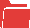 Biyoloji112322022110001Coğrafya12071616110001Din Kült. ve Ahl.Bil.124524624110001Türk Dili ve Edebiyatı12837777440004Felsefe137188110001Fizik13901515110001İngilizce15246363330003Kimya/Kimya Teknolojisi1627151511001Tarih203632832220002Beden Eğitimi22652222110001Matematik235352052330003Görsel Sanatlar7102606110001Rehberlik7103000110001Sağlık /Sağlık Hizmetleri7115535535131500015TOPLAM887887343700036Araç-Gereçler20112012201320142015İhtiyaçBilgisayar18242630308Yazıcı4558114TarayıcıVarVarVar22-Tepegöz------Projeksiyon47999-TelevizyonYokYok2662İnternet bağlantısıVarVarVarVarVar-Fen LaboratuvarıYokYokYok-Yok1Bilgisayar Lab.VarVarVar11-FaxVarVarVar111Video------DVD Player------Fotoğraf makinesiVarVarVarVarVar-Kamera -----1Okul/kurumun İnternet sitesiwww.fatsasml.meb.k12.tr/www.fatsasml.meb.k12.tr/www.fatsasml.meb.k12.tr/www.fatsasml.meb.k12.tr/www.fatsasml.meb.k12.tr/-Personel/e-mail adresi oranı963246@meb.k12.tr963246@meb.k12.tr963246@meb.k12.tr963246@meb.k12.tr963246@meb.k12.tr-Diğer araç-gereçlerFiziki MekânVarYokAdediİhtiyaçAçıklamaÖğretmen Çalışma OdasıX1Ekipman OdasıX1KütüphaneX1Rehberlik ServisiX1Resim OdasıX1Müzik OdasıX1Çok Amaçlı SalonX1Ev Ekonomisi OdasıXİş ve Teknik AtölyesiXBilgisayar laboratuvarıX1YemekhaneX11Spor SalonuX1OtoparkX1Spor AlanlarıX11KantinX1Fen Bilgisi LaboratuvarıX1AtölyelerXBölümlere Ait DepoX1Bölüm LaboratuvarlarıX3Bölüm Yönetici OdalarıXBölüm Öğrt. OdasıXTeknisyen OdasıXBölüm DersliğiXArşiv XKaynaklar20142015201620172018Genel Bütçe 27500Okul aile Birliği 1000011000120001200013000Özel İdare -Kira Gelirleri 24002500260027002800Döner Sermaye -Vakıf ve Dernekler -Dış Kaynak/Projeler (Otopark)60006500700075008000Diğer (Otopark) 1000011000------------……..TOPLAM YILLAR201320132014201420152015HARCAMA KALEMLERİGELİRGİDERGELİRGİDERGELİRGİDERTemizlik33200,003499,422280,96Küçük onarım33200,0020000Bilgisayar harcamaları33200,00 2412,98Büro makineleri harcamaları33200,00 30000Telefon33200,00 342,25841Yemek33200,00-Sosyal faaliyetler33200,00-Kırtasiye33200,005007,444889,92Genel Hizmetler33200,0028591,96diğer33200,007823,57Genel onarım33200,00 18252,7929998,40GENEL27101,90126838,79LOKMAN HEKİM MESLEKİ VE TEKNİK ANADOLU LİSESİ GELİR GİDER CETVELİLOKMAN HEKİM MESLEKİ VE TEKNİK ANADOLU LİSESİ GELİR GİDER CETVELİLOKMAN HEKİM MESLEKİ VE TEKNİK ANADOLU LİSESİ GELİR GİDER CETVELİLOKMAN HEKİM MESLEKİ VE TEKNİK ANADOLU LİSESİ GELİR GİDER CETVELİGelir/Gider Cetveli  -   OAB - 13Başlangıç Tarihi30.10.2013Bitiş Tarihi20.11.2014                       GELİRLER                       GELİRLER                       GİDERLER                       GİDERLERİşlem TipiÖdeme Miktarı (TL)İşlem TipiÖdeme Miktarı (TL)Okula Yapılan Yardımlar (Nakdi)4.076,30Mutfak Gereçleri Bakım Onarımı400Kantin kira geliri600,4Tanıtım ve Temsil Ağırlama Giderleri500Kantin işletme geliri2.760,80Yiyecek ve İçecek Alımı150Otopark işletme geliri16.200,00Laboratuvar Malzemeleri Alımı1.148,64Yarışma-Proje Giderleri200Temizlik Malzemeleri Alımı1.128,62Genel Onarımlar2.060,06Bilişim Araçları Alımı3.351,02Genel Hizmetler840Kırtasiye ve Büro Malzemeleri Alımı2.442,22Etkinlik-Organizasyon Mal ve Malzeme Alımları1.180,00Elektrik Tesisatı Onarımları656,08Mefruşat Giderleri3.249,44Mutfak Gereçleri Alımı1.950,00Bilişim Araçları Bakım Onarım Giderleri1.500,00Kalorifer Tesisatı Onarımları 250,00Bahçe Alanı Malzeme Alımı590,00Sınıf Donatım Malzemesi Alımı2.180,00Belirtilen Tarihte Toplam Gelir Miktarı: 23.637.50Belirtilen Tarihte Toplam Gider Miktarı:  23.776,08 TLGelir/Gider İşlem Farkı: Gelir/Gider İşlem Farkı: Eksi Bakiye 138,58Eksi Bakiye 138,58Dönem Öncesi Bakiye: Dönem Öncesi Bakiye: 122,13 TL122,13 TLDönem Öncesi Bakiye  (Kantin Hesabı) : Dönem Öncesi Bakiye  (Kantin Hesabı) : 21,97 TL21,97 TLTOPLAM Dönem Öncesi Bakiye 144,10 TL144,10 TLToplamToplam5,52 TL5,52 TLOkul-Aile Birliği Yönetim kurulunun 30 EKİM 2013/ 20 KASIM 2014 tarihleri arasındaki hesap özetleri tablosudur.Okul-Aile Birliği Yönetim kurulunun 30 EKİM 2013/ 20 KASIM 2014 tarihleri arasındaki hesap özetleri tablosudur.Okul-Aile Birliği Yönetim kurulunun 30 EKİM 2013/ 20 KASIM 2014 tarihleri arasındaki hesap özetleri tablosudur.Okul-Aile Birliği Yönetim kurulunun 30 EKİM 2013/ 20 KASIM 2014 tarihleri arasındaki hesap özetleri tablosudur.GELİRLER                                                                                                                                                                      GİDERLERİşlem TipiÖdeme Miktarı (TL)İşlem TipiÖdeme Miktarı (TL)Okula Yapılan Yardımlar (Nakdi)9.056,35Tanıtım ve Temsil Ağırlama Giderleri700Kantin kira geliri591,65Yiyecek ve İçecek Alımı287,43Kantin isletme geliri2.075,30Ödül Malzemeleri Alımı908,6Otopark isletme geliri8.074,86Laboratuar Malzemeleri Alımı1.150,00Personel Gider ve Ödemeleri5.842,75Müzik Malzemeleri Alımı649Genel Onarımlar5.843,42Bilişim Araçları Alımı260Etkinlik-Organizasyon Mal ve Malzeme Alımları530,54Elektrik Tesisatı Onarımları283,3Sınıf Donatım Malzemesi Alımı600Mefruşat Giderleri40Bilişim Araçları Bakım Onarım Giderleri500Dönem Öncesi Bakiye                                       5,52 TLBelirtilen Tarihte Toplam Gelir Miktarı: 19.798,16 TL                                                                                  Belirtilen Tarihte Toplam Gider Miktarı 17.595,04 TLDönem Öncesi Bakiye                                       5,52 TLBelirtilen Tarihte Toplam Gelir Miktarı: 19.798,16 TL                                                                                  Belirtilen Tarihte Toplam Gider Miktarı 17.595,04 TLDönem Öncesi Bakiye                                       5,52 TLBelirtilen Tarihte Toplam Gelir Miktarı: 19.798,16 TL                                                                                  Belirtilen Tarihte Toplam Gider Miktarı 17.595,04 TLDönem Öncesi Bakiye                                       5,52 TLBelirtilen Tarihte Toplam Gelir Miktarı: 19.798,16 TL                                                                                  Belirtilen Tarihte Toplam Gider Miktarı 17.595,04 TLGelir/Gider İşlem Farkı  :2.203,12 TL                                                  Gelir/Gider İşlem Farkı  :2.203,12 TL                                                  Gelir/Gider İşlem Farkı  :2.203,12 TL                                                  Gelir/Gider İşlem Farkı  :2.203,12 TL                                                  TOPLAM                       :2.208,64  TLTOPLAM                       :2.208,64  TLÖĞRETMENÖĞRENCİÖĞRENCİÖĞRENCİOKULİLTÜRKİYEToplam öğretmen sayısıÖğrenci sayısıÖğrenci sayısıToplam öğrenci sayısıÖğretmen başına düşen öğrenci sayısıÖğretmen başına düşen öğrenci sayısıÖğretmen başına düşen öğrenci sayısıToplam öğretmen sayısıKızErkekToplam öğrenci sayısıÖğretmen başına düşen öğrenci sayısıÖğretmen başına düşen öğrenci sayısıÖğretmen başına düşen öğrenci sayısı3532315848113,716,7416Eğitim yılı2013-20142013-20142014-20152014-20152015-20162015-20162016-20172016-20172017-20182017-20182017-2018DağılımKızErkekKızErkekKızErkekKızErkekKızErkekÖğrenci Sayısı262128310158338171345176323158Toplam Öğrenci Sayısı390390468468509509521521481481481Yıllara Göre Ortalama Sınıf MevcutlarıYıllara Göre Ortalama Sınıf MevcutlarıYıllara Göre Ortalama Sınıf MevcutlarıYıllara Göre Ortalama Sınıf MevcutlarıYıllara Göre Öğretmen Başına Düşen Öğrenci SayısıYıllara Göre Öğretmen Başına Düşen Öğrenci SayısıYıllara Göre Öğretmen Başına Düşen Öğrenci SayısıYıllara Göre Öğretmen Başına Düşen Öğrenci Sayısı2014-20152015-20162016-20172017-20182014-20152015-20162016-20172017-20183131.8313212.6413.7513.713,752013201320142014201520152016201620172017Bölüm AdıÖğrenciSayısıMezunSayısıÖğrenciSayısıMezunSayısıÖğrenciSayısıMezunSayısıÖğrenciSayısıMezunSayısıÖğrenciSayısıMezunSayısıAnestezi ve Reanimasyon275959273232ATT1052810524923161303131Hemşirelik243512826018060120596161Sağlık Hizmetleri138138Toplam3487938784468911161242013201320142014201520152016201620172017KızErkekKızErkekKızErkekKızErkekKızErkekÖğrenci Sayısı542361235932Sınava Giren Toplam Öğrenci Sayısı ( Kız +Erkek )777783838787Ön Lisans Programlarına Yerleşen Toplam Öğrenci sayısı313150503636Lisans Programlarına Yerleşen Toplam Öğrenci Sayısı996633Lisans ve Ön Lisans Programına Yerleşen Toplam Öğrenci Sayısı494956563939Genel Başarı Oranı ( % )%62%62%67%67%45.8%45.8Öğretim YılıToplam Öğrenci SayısıSınıf Tekrarı Yapan Öğrenci Sayısı2012-2013348-2013-201438712014-2015468-2015-2016509-2016-2017521Öğretim YılıToplam Öğrenci SayısıSorumluluğu Bulunan Öğrenci Sayısı2013-2014387472014-2015468412015-2016509172016-20175212017-2018481Öğretim YılıToplam Öğrenci SayısıDevamsızlıktan Dolayı Sınıf Tekrarı Yapan Öğrenci Sayısı2012-2013348-2013-2014387-2014-2015468-2015-2016509-2016-2017521-2017-2018-2013/20142014/20152015/20162016/2017Onur Belgesi Alan Öğrenci Sayısı2944Teşekkür Belgesi Alan Öğrenci Sayısı175171Takdir Belgesi Alan Öğrenci Say103169Disiplin Cezası Alan Öğrenci Sayısı1210YıllarAçılan Kursun AdıKatılan Öğrenci SayısıAçıklamalar2015Destekleme ve Yetiştirme Kursu 335Öğrencilere2014Destekleme ve Yetiştirme Kursu 155Öğrencilere2013LYS Hazırlık ve PYBS Hazırlık Kursu48Öğrencilere 2013Hasta ve Yaşlı Refakatçisi Kursu16Okulumuzla Halk Eğitim Merkezi Ortaklaşa2012LYS Hazırlık ve PYBS Hazırlık Kursu55Öğrencilere2012Hasta ve Yaşlı Refakatçisi Kursu20Okulumuzla İş-Kur Ortaklaşa 2012Yetiştirme Kursu30Okulumuz öğrencilerine2012İngilizce Kursu25Öğretmenlere 2011Hasta ve Yaşlı Refakatçisi Kursu20Okulumuz öğrencilerine2010Hasta ve Yaşlı Refakatçisi Kursu23Okulumuz öğrencilerineAlan Taban 2012-20132013-20142014-20152015-20162016-2017Anestezi Teknisyenliği406,026435,544375,236Acil Tıp Teknisyenliği401,786435,544366,272Hemşirelik405,955440,937372,179Anadolu meslek programı (Hem.yard.   Ebe Yard. Sağ.Bak.Tek).--371,825-Sıra No Etkinliğin AdıKatılımcılar Sorumlu Birim/Kişi1Ortaöğretim Yönetmeliği Bilgilendirme Semineri Veliler Rehberlik Servisi2Okul Öğrenci Meclis Başkanlığı SeçimiÖğrenciler Sebahat KAHRAMAN3Kızılay Haftası SemineriÖğrenciler Yeşilay Kulübü4Okuma Alışkanlığının Önemi SemineriÖğrenciler Edip YENİYILDIZ 5Çocuklarda Diyabet ve Beslenmenin Önemi Semineri ÖğrencilerElvan TÜRK6Değerler Eğitimi Seminerleri Öğrenciler Şenol DAVUN7Kış Dönemi Halı Saha Futbol Turnuvası Öğrenciler Ahmet YILDIRIR8Bencmarking Projesi Yurt ZiyaretleriÖğrencilerRehberlik Servisi9Ekmek İsrafını Önleme Kampanyası Seminerleri ÖğrencilerAhmet GÜNGÖR10Yerli Malı Haftası Etkinlikleri Öğrenciler Sebahat KAHRAMAN11Verem Hastalığı ve Korunma Yolları Semineri Öğrenciler Dumlupınar Asm12Mesleğim ve Kariyerim Semineri Öğrenciler Rehberlik Servisi/Kariyer Yapan Mezunlarımız13Sivil Savunma Tatbikatı –Personel Tahliye Tatbikatı ÖğrencilerSivil Savunma Kulübü14Samsun 19 Mayıs Üniversitesi Gezisi Öğrenciler Gezi ve İnceleme Kulübü15Girişimcilik Haftası SemineriÖğrencilerGirişimcilik Kulübü16Yeşilay Haftası SemineriÖğrencilerYeşilay Kulübü1712 Mart -18 Mart Kutlamaları ÖğrencilerKültür Edebiyat Kulübü18Tüketiciyi Koruma Haftası SemineriÖğrencilerFatih YILMAZ 19Sağlık Haftası EtkinlikleriÖğrencilerDiyetisyen Damla DUMAN20Ağız Diş Sağlığı Semineri Öğrenciler Diş Tab. Murat KAYNAROĞLU21Organ Bağışının Önemi SemineriVeliler Dr. Samet ERSOY 22Hijyen Eğitimi Seminerleri ÖğrencilerNuran ARSLAN23Beslenme Dostu Okul Obezite ve Şişmanlık Sorun. SemÖğrencilerAhmet GÜNGÖR24Sağlıklı Beslenme ve Sporun Önemi SemineriÖğrencilerAhmet YILDIRIR25Acıbadem Hastaneler Grubu Kariyer Günleri SemineriÖğrencilerAcıbadem Has. İnsan Ka26Medikal Park Hast. Grubu Kariyer Günleri Semineri ÖğrencilerMedikal Park İnsan Kay.27Mezuniyet Töreni ÖğrencilerOkul İdaresi28Geçmiş Dönemler Mezunlar Gecesi BuluşmasıMezunlar Okul İdaresiSıra No Etkinliğin AdıKatılımcılar Sorumlu Birim/Kişi1Amasya, Tokat, Trabzon ve İstanbul-Çanakkale GezileriÖğrencilerGezi Kulübü229 Mayıs 2015 İstanbul´un Fethinin  562. Yıldönümü KutlamalarıÖğrenciler Veliler İlçe Milli Eğitim Müd.             Kültür Edebiyat Kulübü3Türkiye Enerjisini Topluyor-Tasarruf Cetveli SemineriÖğrenciler Altunordu HEM4İş Hayatı ve İş BulmaÖğrenciler Ordu İŞKUR Müd. 5Ahilik Haftası EtkinlikleriÖğrencilerAsiye UZUNCA612-18 Mayıs Hemşireler Haftası KutlamalarıÖğrenciler Nuran ARSLAN7Sahne Sanatları Yarışmasında “ORGANLARIMIZ”Öğrenciler Sevgi ERGEN8´Bir Kitap da Sen Anlat´ YarışmasıÖğrencilerBir Kitap da Sen Anlat´ Yürütme Komisyonu9Nike Halı Saha TurnuvasıÖğrencilerSpor Kulübü10Kariyer Günleri-Ordu Medical Park HastanesiÖğrenciler Ayşegül DANDAN117-14 Nisan Sağlık Haftası KutlamalarıÖğrenciler Sağlık ve Yeşilay Kulübü12Kıbrıs Yakın Doğu Üniversitesi Kariyer GünleriÖğrenciler Nida AYDIN                  . Özgür BEYAZITOĞLU13Obezite ve Diyabet Konularında SeminerÖğrencilerSebahat KAHRAMAN               Ahmet GÜNGÖR14Gençlik ve Güvenli Gelecek Konulu Konferans Öğrenciler Fatsa İlçe Emniyet Müd.15İstiklal Marşı Okuma´ Yarışması ÖğrencilerKültür Edebiyat Kulübü161-7 Mart Girişimcilik Haftası EtkinlikleriÖğrencilerGirişimcilik Kulübü 171-7 Mart Yeşilay Haftası EtkinlikleriÖğrencilerYeşilay Kulübü 18Sivil Savunma Haftası EtkinlikleriÖğrencilerSivil Savunma Kulübü 19“Sağlıkta Yeni Uygulamalar” AB ProjesiÖğrencilerMurat KOÇ20Hijyen EğitimiÖğrenciler Dursun GÜNAÇTI                      Nuran ARSLAN21Ağız ve Diş Sağlığının ÖnemiÖğrencilerDt. Kubilay ERKOÇ 2210 Kasım Ulu Önder Atatürk ‘ü Anma ProgramıÖğrencilerKültür Edebiyat Kulübü2329 Ekim Cumhuriyet Bayramı EtkinlikleriÖğrencilerKültür Edebiyat KulübüSıra NoEtkinliğin Adı/BranşıBaşarı DerecesiKategori1Masa Tenisi İlçe Birincisi Genç Erkekler 2Masa Tenisi İlçe Birincisi Genç Kızlar3Tekvando İl Birincisi Genç Erkekler Sıra NoEtkinliğin Adı/BranşıBaşarı DerecesiKategori1Futsal Okul Sporları İlçe İçiGrup 2.liğiGenç Erkek2Voleybol Okul Sporları İlçeGrup 3. lüğüGenç Kızlar3Masa Tenisi Okul Sporları İlçeGrup 2.liğiGenç Erkek4Masa Tenisi Okul Sporları İlçeGrup 1.liğiGenç Kızlar5Masa Tenisi Okul Sporları İlGrup 3.lüğüGenç Kızlar6Satranç  Okul Sporları İlçeİlçe 4.lüğüBireysel7Nıke Halı Saha Futbol Turnuvasıİlçe 2.liğiGenç Erkek8Okul Futbol TurnuvasıOkul İçiGenç Erkek9Masa Tenisi Egzersiz ÇalışmalarıOkul İçiÖğrencilerToplam Alan (m2)Bina Alanı (m2)Bahçe alanı (m2)428531741111Tesisin adıKapasitesi (Kişi Sayısı)AlanıKantin2045 m2Yemekhane2035  m2Toplantı Salonu----Konferans Salonu90100 m2Seminer Salonu------Tesisin adıKapasitesi (Kişi Sayısı)AlanıBasketbol Alanı20150m2Futbol SahasıKapalı Spor SalonuDiğerTOPLAM VELİ SAYISIVeli Eğitim DurumuVeli Eğitim DurumuVeli Eğitim DurumuVeli Eğitim DurumuVeli Eğitim DurumuVeli Eğitim DurumuVeli Eğitim DurumuVeli Eğitim DurumuVeli İş DurumuVeli İş DurumuVeli İş DurumuVeli İş DurumuVeli İş DurumuVeli İş DurumuVeli İş DurumuVeli İş DurumuTOPLAM VELİ SAYISIİlköğretim Mezunu olmayan Veli Sayısıİlköğretim Mezunu olmayan Veli Sayısıİlköğretim MezunuVeli Sayısıİlköğretim MezunuVeli SayısıOrtaöğretim MezunuVeli Sayısı Ortaöğretim MezunuVeli Sayısı Yüksekokul MezunuVeli SayısıYüksekokul MezunuVeli SayısıDüzenli Bir işi Olmayan Veli SayısıDüzenli Bir işi Olmayan Veli SayısıKamu Sektöründe Çalışan Veli SayısıKamu Sektöründe Çalışan Veli SayısıÖzel Sektörde Çalışan Veli SayısıÖzel Sektörde Çalışan Veli SayısıKendi iş yerinde Çalışan Veli SayısıKendi iş yerinde Çalışan Veli SayısıTOPLAM VELİ SAYISIAnneBabaAnneBabaAnneBabaAnneBabaAnneBabaAnneBabaAnneBabaAnneBaba468251212518516865141462989192131294Politik ve Yasal EtmenlerEkonomik Çevre DeğişkenleriAB' ye uyum sürecinde olmamızAilelerin daha nitelikli eğitime yönelmeleriStratejik planlamanın devlet politikası haline dönüşmesi, ilimizde stratejik yönetime yönelinmesiDeğişen MEB politikalarıDeğişen sınav sistemleriÜlkeniz ve dünyadaki eğitim kalite standartları ve uygulamalarıSınav odaklı eğitimden dolayı ilçemizde dershanelere yönelimin artmasıÜlkemizde AB üyeliği durumunda ekonomik değişmesiEkonomik düzeyi yüksek olan aileler bulunmakla birlikte gelir düzeyi düşük olan ailelerin çoğunlukla göç ile gelen ailelerden olmasıAilelerin çoğunluğunun tarım ve hayvancılıkla uğraşmasıDünyada ekonomik bunalım yaşanması, gelir kaynaklarının azalmasıOrganize sanayi bölgesinde oluşumuz sebebiyle işçi ailelerinin bulunmasıİlçemizde OSB olmasından dolayı ekonominin canlanmasıSosyal-kültürel çevre değişkenleriTeknolojik çevre değişkenleriGöç alan bir ilçe olmamızdan dolayı nüfus artışı olmasıGöçle gelen ailelerde uyum problemleri yaşanmasıGöçle birlikte derslik ve öğretmen ihtiyacının artmasıAvrupa'yı Asya'ya bağlayan transit kara yolu üzerinde oluşumuzGenç nüfusa sahip oluşumuzSosyo-ekonomik farklılıklarToplumda teknoloji kullanımının yaygınlaşmasıBilgiye ulaşım imkanlarının artmasıARGE ve bilgi teknolojilerindeki gelişmelerMedyanın etkileriEkolojik ve doğal çevre değişkenleriEtik ve ahlaksal değişkenlerGüçlü YönlerGüçlü YönlerGüçlü YönlerEğitim ve Öğretime ErişimEğitim ve Öğretimde KaliteKurumsal KapasiteOkulumuz öğrencileri için İlçemizde devlet hastanesi dışında özel hastanelerinde oluşu.AB projelerine katılımın yolunun açık olması.Ders kitaplarının (Modüllerin) ücretsiz olarak  .Okulun ve Okul çalışanlarına ulaşım kolaylığıÇevre ilçelerden fazla tercih edilen eğitim kurumuna sahip olmamız.Meslek Yüksek okullarına sınavsız geçiş imkanı.Kurslarımızın (sağlık ve kültür alanı)  çeşitli ve yaygın olması,Okulumuz bölümlerine YGS de ek puan verilmesi.Uygulama alanlarının yeterliliğiOkulumuzun Yeniliklere ve teknolojik gelişmelere açık olması,Gelişen teknoloji sayesinde bilgiye ulaşım imkânlarının artmasıTEOG puanına göre yüksek puan alan öğrencilerin tercihi olmamız.Doğal kaynakları ve çevreyi koruma bilincinin olması,Okulumuzda yetiştirme kurslarının yaygın olması,Mesleki uygulama araç gereçlerinin yeterliliği,Mezunların meslek unvanı ile mezun olmaları.Meslek dersleri öğretmenlerinin mesleğin içinden geliyor olması ve tecrübeleri,AR-GE ve bilgi teknolojisinin gelişmekte olmasıHızlı teknolojik gelişmelerin eğitimde kullanılabilirliği ve uygulamada devlet politikası olmasıOkul kültürünün ve kurum kimliğinin yerleşmiş olması,Diğer kurum ve kuruluşlar, özel sektör, sivil toplum kuruluşları ve çevreyle güçlü bir işbirliği geleneğine sahip olunması.Demokrasi anlayışının yerleşmiş oluşu.Okulumuzda genel anlamda güvenlik problemlerinin olmaması,Kurum çevre ilişkilerinin iyi olmasıOkul aile birliklerinin destek veriyor oluşu,Mezunlar ile güçlü bir iletişimin var oluşu. Sağlık sektöründen gelen eleman ihtiyaç talepleriİstihdam garantisiVelilerin ilgisiÖğretmenlerin çoğunun kadrolu öğretmenler tarafından oluşması,Zayıf YönlerZayıf YönlerZayıf YönlerEğitim ve Öğretime ErişimEğitim Öğretimde KaliteKurumsal KapasiteMeslek okulu olmamızdan dolayı hem meslek hem de kültür dersleri ikisi bir arada ağır olmasıOkulumuzda üniversiteye yönelik kültür derslerinin yeterli olmamasıOkul tanıtımının, faaliyetlerinin yetersiz olmasıOkulumuzun kendisine ait barınma yurdunun (çoğunluğu kız öğrenci olmasına rağmen)  olmaması, Toplum hizmeti sayısının az olması,Merkezi sınav sistemi nedeniyle sosyal etkinliklere öğrenci katılımının azalması.Göç alan bir ilçe olmamız nedeniyle bölgesel nüfus artışının olması.Öğrencilerde okuma alışkanlığının yetersizliğiOkula gelen öğrencilerin sınav ve test çözme odaklı,Sorgulama yapmayan, ifade yeteneği düşük öğrenciler olması Üniversite ve meslek tanıtımına yönelik rehberliğin yeterli olmamasıKütüphane ve teknoloji sınıfının yetersizliğiAile eğitiminin yetersizliği,Sosyal ve sportif aktiviteler için kapalı spor salonu ya da çok amaçlı salonun olamayışı,Kişisel ve mesleki gelişim konularında rehberlik ve hizmet içi eğitim faaliyetlerinin yetersizliği,İlçemizde bölgesel sosyo-ekonomik farklılıkların olması,Sınav kültürünün yerleşmemesinden dolayı yanlış işaretlemenin fazla olması,Teknolojik altyapının kullanım kapasitesinin düşüklüğü,İlçede Ar-Ge biriminin bulunmaması,Sınav odaklı eğitimin öğrencileri olumsuz etkilemesi,Okulumuzda  sosyal, kültürel ve sportif alan ve mekânlarının yetersizliğiSosyal, kültürel, sportif ve bilimsel faaliyetlerin yetersizliği,Etkili bir yabancı dil eğitiminin olmaması,Kişisel, eğitsel ve mesleki rehberlik hizmetlerinin yetersiz olması.Okulun fiziki şartlarının istenilen düzeyde olmaması,Okulun direk ana yola yakın olması,Okul bahçesinde sayılacak halka açık bir halı saha olması ve güvenlik tedbirlerinin alınmaması,Okulumuzda sınıf mevcutlarının standardın üzerinde olması,Okul çevresinin cazibesi (birahane,internet kafe vs.),Taşımalı öğrencilerin çokluğu,İzleme ve yönlendirme faaliyetlerinin yetersizliği,Stratejik yönetim felsefesinin anlaşılmaması, hedef koyma alışkanlığının henüz yerleşmemesi,Etkili bir performans ve ödüllendirme sisteminin bulunmaması,Ders araç ve gereçlerinin  etkin kullanılmamasıÜst düzey yöneticilerin okulumuzu ziyaretlerindeki eksiklik,Karar almada katılımcılık ilkesinin uygulanmaması,Taşımalı eğitimle okula ulaşan öğrencilere yetiştirme kurslarının açılamaması,Öğretmenlerimizin büyük bir kısmının görev yaptığı yerde ikamet etmemesi,Kurum hafızamızın personel değişikliğinden dolayı zayıflaması,Hizmet içi eğitim çalışmalarının yeterli olmaması,Yönetici kademeleri için kariyer ve liyakate dayalı atama ve görevde yükselme sisteminin yetersiz olması ve yöneticilerin görevde kalma süresinin kısa olması,Çalışanların motivasyon ve örgütsel bağlılık düzeylerinin düşük olması.Fırsatlar (Okulun/Kurumun müdahalesiyle etkileyemeyeceği olumlu durumlar)Fırsatlar (Okulun/Kurumun müdahalesiyle etkileyemeyeceği olumlu durumlar)Fırsatlar (Okulun/Kurumun müdahalesiyle etkileyemeyeceği olumlu durumlar)Eğitim ve Öğretime ErişimEğitim ve Öğretimde KaliteKurumsal Kapasiteİlçe halk kütüphanesinin bulunması İlçemizde özel hastanenin açılması.Gelişen teknoloji sayesinde bilgiye ulaşım imkânlarının artması.AB projelerine katılım yolunun açık olması.Stratejik planlamanın devlet politikası haline gelmesi.Okulun eğitim kadrosunun çevreyle iyi ilişkileriHemşirelik bölümüne ÖSS’de ek puan verilmesiMeslek yüksek okullarına sınavsız geçiş imkânıSağlık sektöründen gelen eleman ihtiyaç talepleriAr-Ge ve bilgi teknolojisinin gelişmekte olması.Hızlı teknolojik gelişmelerin eğitimde kullanılabilirliği ve uygulamada devlet politikası haline gelmesi.Ar-Ge ve bilgi teknolojisinin gelişmekte olması.Tehditler  (Okulun/Kurumun müdahalesiyle etkileyemeyeceği olumsuz durumlar)Tehditler  (Okulun/Kurumun müdahalesiyle etkileyemeyeceği olumsuz durumlar)Tehditler  (Okulun/Kurumun müdahalesiyle etkileyemeyeceği olumsuz durumlar)Eğitim ve Öğretime ErişimEğitim ve Öğretimde KaliteKurumsal KapasiteMerkezi sınav sistemi nedeniyle sosyal etkinliklere öğrenci katılımının azalması.Sınav odaklı eğitimin öğrencileri olumsuz etkilemesi.İlçemizde bölgesel sosyo-ekonomik farklılıkların olması.Okulun transit ana yola çok yakın olması.Okul bahçesinde halka açık bir halı sahanın bulunması ve güvenlik tedbirlerinin alınmamasıOkul çevresinin cazibesi (birahane, internet kafe vs. )Göç alan bir ilçe olmamız nedeniyle bölgesel nüfus artışının olması.Kurumumuzda görev yapan tüm öğretmenlerin daha evvel hizmet içi eğitim almış olması Okulumuz eğitim müfredatının çok yoğun olması proje yapabilecek kadar yeterli zaman oluşturulamaması11 ve 12. Sınıfların işletmede beceri eğitimi yapmaları ve okulda bulundukları günlerin sınırlı olması dolayısıyla öğrenci odaklı proje yapmakta karşılaşılan güçlüklerSORUN ALANLARIMIZSORUN ALANLARIMIZSORUN ALANLARIMIZEğitim ve Öğretime ErişimEğitim ve Öğretimde KaliteKurumsal KapasiteDevamsızlıkVeli katılımının yeterli olmayışıOkulun fiziki yapısının yetersizliğiOkul bahçesi düzeninin yeterli olmayışıTeknolojik imkânların yetersizliğiÜniversiteye yerleştirme başarısının istenilen düzeyde olmamasıFakir öğrenci sayımızın fazla olmasıSpor etkinliklerinin yeterince yapılamamasıSpor malzemelerinin yetersizliğiSosyal - Kültürel faaliyetlerin yeterince yapılamamasıGELECEĞE YÖNELİMGELECEĞE YÖNELİMGELECEĞE YÖNELİM8.Misyon, Vizyon, Temel Değerler9.Temalar, Amaçlar, Hedefler, Performans Göstergeleri, Faaliyet/Projeler ve Stratejiler 10.İzleme, Değerlendirme ve Raporlama11.Eylem PlanlarıMİSYONUMUZ               Türk  Milli Eğitiminin amaçlarına uygun, Atatürk ilke ve inkılâplarına bağlı, manevi değerlerini benimsemiş, teknolojiyi en iyi kullanabilen, kutsal varlık olan insana hizmet etmeyi meslek olarak seçmiş, sağlık sektöründeki gelişmeleri yakından takip edip, bu gelişmelere uyum sağlayabilen meslek elemanı yetiştirmektir. VİZYONUMUZ              Fatsa Lokman Hekim Mesleki ve Teknik Anadolu Lisesi’nin vizyonu, sağlık sektöründeki ara insan gücü alanında ulusal ve uluslararası düzeyde saygın ve tercih edilen, alanında değişim ve yenilikçiliğe önder olan, rekabet gücüne sahip, mensubu olmaktan gurur duyulan öncü bir eğitim kurumu olmaktır.TEMEL DEĞERLERİMİZAtatürk ilke ve inkılâplarını esas alırız.Okulumuzdaki tüm faaliyetler öğrenci merkezli olarak düzenlenir.Öğrenci, veli ve sağlık sektörü beklentilerine odaklı olarak eğitim veririz.Kendimize ve öğrencilerimize güven duygusu içinde farklılıklarımızı dikkate alırız.Çalıştığımız sektörün sürekli değişim ve gelişim içinde bulunması nedeniyle bu değişimlere açık ve kendimizi adapte edecek şekilde dünyadaki gelişmeleri takip ederek çalışırız.Toplumun ve mesleğin etik kurallarına uygun davranırız.Başarının takım çalışmasıyla yakalanacağına inanırız.Bilişim teknolojisinden azami ölçüde istifade ederiz.Öğretmen-öğrenci ve personel ilişkileri karşılıklı sevgi, saygı ve hoşgörü temelinde gerçekleşir.Birbirine saygılı davranmaHer çalışana değer verme, eşit fırsat tanımaHata olmadan önlemeye yönelik olmaBirbirine ahlaklı ve sorumlu bir biçimde davranmaAçık ve dürüst iletişimPerformans GöstergeleriPerformans GöstergeleriÖnceki YıllarÖnceki YıllarÖnceki YıllarHedefPerformans GöstergeleriPerformans Göstergeleri2011-20122012-20132013-20142018-2019S. Amaç 1S. Hedef  12011-20122012-20132013-20142018-2019Kütüphaneden yararlanan öğrenci sayısıKütüphaneden yararlanan öğrenci sayısı250300350468Kütüphaneden ödünç alınan kitap sayısıKütüphaneden ödünç alınan kitap sayısı100172285550Okul kütüphanesindeki kitap sayısıOkul kütüphanesindeki kitap sayısı1952203001500Toplantıya katılan veli sayısıToplantıya katılan veli sayısı100110130350SıraTedbirlerBaşlama TarihiBitiş TarihiSorumlu Birim1Her gün 40 dk. Kitap okunması yapılacak.EylülHaziranOkul Müdürlüğü2Kütüphaneler haftasında kitap sergisi düzenlenecek.EylülHaziranOkul Müdürlüğü3Kütüphaneler haftası kutlama etkinliği içersinde toplu olarak 40 dk. Kitap okunacak.EylülHaziranOkul Müdürlüğü4Okulda kitap tanıtım köşeleri oluşturulacak.EylülHaziranOkul Müdürlüğü5Öğrencilerin okumuş olduğu kitapları tanıtmalarına imkan sağlanacak.EylülHaziranOkul Müdürlüğü6Okul Aile birliği imkânları ile 100 Temel eserin alımı sağlanacak.EylülHaziranOkul Müdürlüğü7Kütüphaneye kitap bağışı için kurum kuruluş ve yayın evleri ile yazışma yapılacak.EylülHaziranOkul Müdürlüğü8Öğretmenler arasında kitap bağış kampanyası düzenlenecek.EylülHaziranOkul Müdürlüğü9Veliyi bilgilendirme amaçlı broşür hazırlanmasıEylülHaziranOkul Müdürlüğü10Toplantı davetiyelerinin hazırlanmasıEylülHaziranOkul Müdürlüğü11Toplantıya katılanlara ikramda bulunulması.EylülHaziranOkul MüdürlüğüPerformans GöstergeleriPerformans GöstergeleriÖnceki YıllarÖnceki YıllarÖnceki YıllarHedefPerformans GöstergeleriPerformans Göstergeleri2011-20122012-20132013-20142018-2019S. Amaç 1S. Hedef  12011-20122012-20132013-20142018-2019YGS ve LYS’ de yerleşen öğrenci sayısıYGS ve LYS’ de yerleşen öğrenci sayısı       27495590Yetiştirme ve Destekleme kursuna katılan öğrenci sayısıYetiştirme ve Destekleme kursuna katılan öğrenci sayısı155400 Deneme sınavlarına  katılan öğrenci sayısı Deneme sınavlarına  katılan öğrenci sayısı    250300450468Kursa devam eden öğrenci sayısıKursa devam eden öğrenci sayısı    100200210468Öğrencilerin katıldığı yarışma sayısıÖğrencilerin katıldığı yarışma sayısı56          725Yarışmaya katılan öğrenci sayısıYarışmaya katılan öğrenci sayısı305080400Yarışmalarda elde edilen derece sayısıYarışmalarda elde edilen derece sayısı12330Öğrencilerin katıldığı etkinlik sayısıÖğrencilerin katıldığı etkinlik sayısı5101540SıraTedbirlerBaşlama TarihiBitiş TarihiSorumlu Birim1Okulumuzda tüm sınıf ve öğrenci bazında hafta sonu ve hafta içi kursları düzenlenecek.(Yetiştirme ve destekleme kursu)EylülHaziranOkul Müdürlüğü2Okulumuz öğretmenlerince deneme sınavları için soru hazırlanacak ve her dönem en az bir kez deneme sınavı yapılacakEylülHaziranOkul Müdürlüğü3Okul Kütüphanesinde üniversiteye hazırlık kitaplarından oluşan bir bölüm oluşturulacak.EylülHaziranOkul Müdürlüğü4Yetenekli öğrencilerin tespiti.EylülHaziranOkul Müdürlüğü5Yarışmaya katılan eserlerin panoya asılması.EylülHaziranOkul Müdürlüğü6Belirli gün ve haftalarda öğrenci eserlerine yer verilmesi.EylülHaziranOkul Müdürlüğü7Şiir dinletisi düzenlenecek.EylülHaziranOkul Müdürlüğü8.Sınıflar arası futbol müsabakası düzenlenecek.EylülHaziranOkul Müdürlüğü9Sınıflar arası voleybol müsabakası düzenlenecek.EylülHaziranOkul Müdürlüğü10Sınıflar arası voleybol müsabakası düzenlenecek.EylülHaziranOkul Müdürlüğü11Masa tenisi turnuvası düzenlenecek.EylülHaziranOkul Müdürlüğü12Satranç turnuvası düzenlenecek.EylülHaziranOkul Müdürlüğü13Okul duvar gazetesi çıkarılacak.EylülHaziranOkul MüdürlüğüPerformans GöstergeleriPerformans GöstergeleriÖnceki YıllarÖnceki YıllarÖnceki YıllarHedeflerPerformans GöstergeleriPerformans Göstergeleri2011-20122012-20132013-20142018-2019S. Amaç 1S. Hedef  12011-20122012-20132013-20142018-2019Hizmet içi eğitime katılan personel sayısıHizmet içi eğitime katılan personel sayısı                22415Okulda Hizmet içi eğitime yönelik açılan faaliyet sayısıOkulda Hizmet içi eğitime yönelik açılan faaliyet sayısı33518Proje hazırlamaya katılan personel sayısıProje hazırlamaya katılan personel sayısı0026Proje yarışmalarında elde edilen dereceProje yarışmalarında elde edilen derece11       212SıraTedbirlerBaşlama TarihiBitiş TarihiSorumlu Birim1Her yıl hizmet içi eğitim ihtiyaç analizinin yapılması.EylülAğustosOkul Müdürlüğü2Personelin hizmet  içi eğitim başvurularının alınmasıEylülAğustosOkul Müdürlüğü3Hizmet içi eğitim faaliyetlerine katılan personelin ödüllendirmelerde dikkate alınması.EylülAğustosOkul Müdürlüğü4Proje yarışmaları hakkında personeli bilgilendirmek.EylülAğustosOkul Müdürlüğü5Proje yarışmalarında dereceye giren personelin ödüllendirilmesiEylülHaziranOkul MüdürlüğüMALİYETİTEMASTRATEJİK AMAÇ 11500 TLTEMA Stratejik Hedef 1.1-TEMA Stratejik Hedef 1.21500 TL.TEMASTRATEJİK AMAÇ 2                    2500 TLTEMA Stratejik Hedef 2.1-TEMAStratejik Hedef 2.21500 TL.Stratejik Hedef 2.31000TL.TEMASTRATEJİK AMAÇ 32000 TLTEMAStratejik Hedef 3.1500 TL.TEMAStratejik Hedef 3.21000 TL.TEMAStratejik Hedef 3.3500 TL.2015 YILI TOPLAM MALİYETİ2015 YILI TOPLAM MALİYETİ6000 TL.TEMAEĞİTİM ÖĞRETİME ERİŞİMEĞİTİM ÖĞRETİME ERİŞİMEĞİTİM ÖĞRETİME ERİŞİMEĞİTİM ÖĞRETİME ERİŞİMEĞİTİM ÖĞRETİME ERİŞİMEĞİTİM ÖĞRETİME ERİŞİMEĞİTİM ÖĞRETİME ERİŞİMEĞİTİM ÖĞRETİME ERİŞİMStratejik Amaç 1:Stratejik Amaç 1: Bütün bireylerin eğitim ve öğretime adil şartlar altında erişmesini sağlamak.Stratejik Amaç 1: Bütün bireylerin eğitim ve öğretime adil şartlar altında erişmesini sağlamak.Stratejik Amaç 1: Bütün bireylerin eğitim ve öğretime adil şartlar altında erişmesini sağlamak.Stratejik Amaç 1: Bütün bireylerin eğitim ve öğretime adil şartlar altında erişmesini sağlamak.Stratejik Amaç 1: Bütün bireylerin eğitim ve öğretime adil şartlar altında erişmesini sağlamak.Stratejik Amaç 1: Bütün bireylerin eğitim ve öğretime adil şartlar altında erişmesini sağlamak.Stratejik Amaç 1: Bütün bireylerin eğitim ve öğretime adil şartlar altında erişmesini sağlamak.Stratejik Amaç 1: Bütün bireylerin eğitim ve öğretime adil şartlar altında erişmesini sağlamak.Stratejik Hedef 1.1:Stratejik Hedef 1.1. Öğrencilere okuma alışkanlığı kazandırmakStratejik Hedef 1.1. Öğrencilere okuma alışkanlığı kazandırmakStratejik Hedef 1.1. Öğrencilere okuma alışkanlığı kazandırmakStratejik Hedef 1.1. Öğrencilere okuma alışkanlığı kazandırmakStratejik Hedef 1.1. Öğrencilere okuma alışkanlığı kazandırmakStratejik Hedef 1.1. Öğrencilere okuma alışkanlığı kazandırmakStratejik Hedef 1.1. Öğrencilere okuma alışkanlığı kazandırmakStratejik Hedef 1.1. Öğrencilere okuma alışkanlığı kazandırmakFaaliyet/ProjelerİzlemeİzlemeİzlemeİzlemeİzlemeİzlemeDeğerlendirmeDeğerlendirmeFaaliyet/ProjelerFaaliyetin Başlama ve Bitiş TarihiFaaliyetten Sorumlu Kurum/birim/kişiMaliyetiÖlçme yöntemi ve raporlama süresiPerformans GöstergeleriFaaliyetin durumuTamamlan-mama nedeniÖneriler1. Her gün 20 dk. Kitap okunması yapılacak.
2. Kütüphaneler haftasında kitap sergisi düzenlenecek.
3. Kütüphaneler haftası kutlama etkinliği içeresinde toplu olarak 30 dk. Kitap okunacak.
4. Okulda kitap tanıtım köşeleri oluşturulacak.
5. Öğrencilerin okumuş olduğu kitapları tanıtmalarına imkan sağlanacak.01.11.201431.06.2015Tüm  Öğretmenler-İstatistik1 Yıl-Kütüphaneden yararlanan öğrenci sayısı-Kütüphaneden ödünç alınan kitap sayısı(x)Tamamlandı(x)Devam Ediyor(..) İptal EdildiTEMAEĞİTİM ÖĞRETİMDE KALİTEEĞİTİM ÖĞRETİMDE KALİTEEĞİTİM ÖĞRETİMDE KALİTEEĞİTİM ÖĞRETİMDE KALİTEEĞİTİM ÖĞRETİMDE KALİTEEĞİTİM ÖĞRETİMDE KALİTEEĞİTİM ÖĞRETİMDE KALİTEEĞİTİM ÖĞRETİMDE KALİTEStratejik Amaç 2:Stratejik Amaç2: Bütün bireylere ulusal ve uluslararası ölçütlerde bilgi, beceri, tutum ve davranışın kazandırılması ile girişimci, yenilikçi, yaratıcı, dil becerileri yüksek, iletişime ve öğrenmeye açık, özgüven ve sorumluluk sahibi sağlıklı ve mutlu bireylerin yetişmesine imkân sağlamak.Stratejik Amaç2: Bütün bireylere ulusal ve uluslararası ölçütlerde bilgi, beceri, tutum ve davranışın kazandırılması ile girişimci, yenilikçi, yaratıcı, dil becerileri yüksek, iletişime ve öğrenmeye açık, özgüven ve sorumluluk sahibi sağlıklı ve mutlu bireylerin yetişmesine imkân sağlamak.Stratejik Amaç2: Bütün bireylere ulusal ve uluslararası ölçütlerde bilgi, beceri, tutum ve davranışın kazandırılması ile girişimci, yenilikçi, yaratıcı, dil becerileri yüksek, iletişime ve öğrenmeye açık, özgüven ve sorumluluk sahibi sağlıklı ve mutlu bireylerin yetişmesine imkân sağlamak.Stratejik Amaç2: Bütün bireylere ulusal ve uluslararası ölçütlerde bilgi, beceri, tutum ve davranışın kazandırılması ile girişimci, yenilikçi, yaratıcı, dil becerileri yüksek, iletişime ve öğrenmeye açık, özgüven ve sorumluluk sahibi sağlıklı ve mutlu bireylerin yetişmesine imkân sağlamak.Stratejik Amaç2: Bütün bireylere ulusal ve uluslararası ölçütlerde bilgi, beceri, tutum ve davranışın kazandırılması ile girişimci, yenilikçi, yaratıcı, dil becerileri yüksek, iletişime ve öğrenmeye açık, özgüven ve sorumluluk sahibi sağlıklı ve mutlu bireylerin yetişmesine imkân sağlamak.Stratejik Amaç2: Bütün bireylere ulusal ve uluslararası ölçütlerde bilgi, beceri, tutum ve davranışın kazandırılması ile girişimci, yenilikçi, yaratıcı, dil becerileri yüksek, iletişime ve öğrenmeye açık, özgüven ve sorumluluk sahibi sağlıklı ve mutlu bireylerin yetişmesine imkân sağlamak.Stratejik Amaç2: Bütün bireylere ulusal ve uluslararası ölçütlerde bilgi, beceri, tutum ve davranışın kazandırılması ile girişimci, yenilikçi, yaratıcı, dil becerileri yüksek, iletişime ve öğrenmeye açık, özgüven ve sorumluluk sahibi sağlıklı ve mutlu bireylerin yetişmesine imkân sağlamak.Stratejik Amaç2: Bütün bireylere ulusal ve uluslararası ölçütlerde bilgi, beceri, tutum ve davranışın kazandırılması ile girişimci, yenilikçi, yaratıcı, dil becerileri yüksek, iletişime ve öğrenmeye açık, özgüven ve sorumluluk sahibi sağlıklı ve mutlu bireylerin yetişmesine imkân sağlamak.Stratejik Hedef 2.1:Stratejik Hedef 2. 1 . Üniversiteye giren öğrenci sayısını her yıl % 2 artırarak 2019 yılında yerleşme oranını % 78 ‘ye çıkarmakStratejik Hedef 2. 1 . Üniversiteye giren öğrenci sayısını her yıl % 2 artırarak 2019 yılında yerleşme oranını % 78 ‘ye çıkarmakStratejik Hedef 2. 1 . Üniversiteye giren öğrenci sayısını her yıl % 2 artırarak 2019 yılında yerleşme oranını % 78 ‘ye çıkarmakStratejik Hedef 2. 1 . Üniversiteye giren öğrenci sayısını her yıl % 2 artırarak 2019 yılında yerleşme oranını % 78 ‘ye çıkarmakStratejik Hedef 2. 1 . Üniversiteye giren öğrenci sayısını her yıl % 2 artırarak 2019 yılında yerleşme oranını % 78 ‘ye çıkarmakStratejik Hedef 2. 1 . Üniversiteye giren öğrenci sayısını her yıl % 2 artırarak 2019 yılında yerleşme oranını % 78 ‘ye çıkarmakStratejik Hedef 2. 1 . Üniversiteye giren öğrenci sayısını her yıl % 2 artırarak 2019 yılında yerleşme oranını % 78 ‘ye çıkarmakStratejik Hedef 2. 1 . Üniversiteye giren öğrenci sayısını her yıl % 2 artırarak 2019 yılında yerleşme oranını % 78 ‘ye çıkarmakFaaliyet/ProjelerİzlemeİzlemeİzlemeİzlemeİzlemeİzlemeDeğerlendirmeDeğerlendirmeFaaliyet/ProjelerFaaliyetin Başlama ve Bitiş TarihiFaaliyetten Sorumlu Kurum/birim/KişiMaliyetiÖlçme yöntemi ve raporlama süresiPerformans GöstergeleriFaaliyetin durumuTamamlan-mama nedeniÖneriler1.Dersaneye gidemeyen öğrenciler Okulda veya Halk Eğitim Merkezince açılacak kurslara yerleştirilecek.
2.Milli Eğitim Müdürlüğü tarafından yapılan deneme sınavlarına öğrencilerin katılımı sağlanacak
3. Okul Kütüphanesinde üniversiteye hazırlık kitaplarından oluşan  bir bölüm oluşturulacak.01.10.201531.10.2019Gökhan KIRAN

Cihat KASIMOĞLUSınıf Rehber ÖğretmenleriOkul rehber öğretmenleri1000 TL.İstatistik1 Yıl-YGS ve LYS’ de yerleşen öğrenci sayısı- Deneme sınavlarına katılan öğrenci sayısı- Kursa devam eden öğrenci sayısı- Performans göstergelerinin oluşturulması(x)Tamamlandı(x)Devam Ediyor(..) İptal EdildiTEMAEĞİTİM ÖĞRETİME ERİŞİMEĞİTİM ÖĞRETİME ERİŞİMEĞİTİM ÖĞRETİME ERİŞİMEĞİTİM ÖĞRETİME ERİŞİMEĞİTİM ÖĞRETİME ERİŞİMEĞİTİM ÖĞRETİME ERİŞİMEĞİTİM ÖĞRETİME ERİŞİMEĞİTİM ÖĞRETİME ERİŞİMStratejik Amaç 2:Stratejik Amaç 2. Sorgulayan yorum yapabilen, kendini ifade edebilen ve bilgiye ulaşabilen öğrenciler yetiştirmek, okulun akademik başarısını artırmakStratejik Amaç 2. Sorgulayan yorum yapabilen, kendini ifade edebilen ve bilgiye ulaşabilen öğrenciler yetiştirmek, okulun akademik başarısını artırmakStratejik Amaç 2. Sorgulayan yorum yapabilen, kendini ifade edebilen ve bilgiye ulaşabilen öğrenciler yetiştirmek, okulun akademik başarısını artırmakStratejik Amaç 2. Sorgulayan yorum yapabilen, kendini ifade edebilen ve bilgiye ulaşabilen öğrenciler yetiştirmek, okulun akademik başarısını artırmakStratejik Amaç 2. Sorgulayan yorum yapabilen, kendini ifade edebilen ve bilgiye ulaşabilen öğrenciler yetiştirmek, okulun akademik başarısını artırmakStratejik Amaç 2. Sorgulayan yorum yapabilen, kendini ifade edebilen ve bilgiye ulaşabilen öğrenciler yetiştirmek, okulun akademik başarısını artırmakStratejik Amaç 2. Sorgulayan yorum yapabilen, kendini ifade edebilen ve bilgiye ulaşabilen öğrenciler yetiştirmek, okulun akademik başarısını artırmakStratejik Amaç 2. Sorgulayan yorum yapabilen, kendini ifade edebilen ve bilgiye ulaşabilen öğrenciler yetiştirmek, okulun akademik başarısını artırmakStratejik Hedef 2.2:Stratejik Hedef 2.2. Okul Kütüphanesini zenginleştirmek.Stratejik Hedef 2.2. Okul Kütüphanesini zenginleştirmek.Stratejik Hedef 2.2. Okul Kütüphanesini zenginleştirmek.Stratejik Hedef 2.2. Okul Kütüphanesini zenginleştirmek.Stratejik Hedef 2.2. Okul Kütüphanesini zenginleştirmek.Stratejik Hedef 2.2. Okul Kütüphanesini zenginleştirmek.Stratejik Hedef 2.2. Okul Kütüphanesini zenginleştirmek.Stratejik Hedef 2.2. Okul Kütüphanesini zenginleştirmek.Faaliyet/ProjelerİzlemeİzlemeİzlemeİzlemeİzlemeİzlemeDeğerlendirmeDeğerlendirmeFaaliyet/ProjelerFaaliyetin Başlama ve Bitiş TarihiFaaliyetten Sorumlu Kurum/birim/kişiMaliyetiÖlçme yöntemi ve raporlama süresiPerformans GöstergeleriFaaliyetin durumuTamamlan-mama nedeniÖneriler1. Okul Aile birliği imkanları ile 100 Temel eserin alımı sağlanacak.
2. Kütüphaneye kitap bağışı için kurum kuruluş ve yayın evleri ile yazışma yapılacak.01.01.201531.12.2019Gökhan KIRANCihat KASIMOĞLU
 Sebahattin BOL1500 TL.İstatistik1 Yıl- Okul kütüphanesindeki kitap sayısı(x) Tamamlandı(x)Devam Ediyor(..) İptal EdildiTEMAKURUMSAL KAPASİTEKURUMSAL KAPASİTEKURUMSAL KAPASİTEKURUMSAL KAPASİTEKURUMSAL KAPASİTEKURUMSAL KAPASİTEKURUMSAL KAPASİTEKURUMSAL KAPASİTEStratejik Amaç 3Çağdaş eğitim sistemine uyum sağlayabilen, değişen ihtiyaçlar ve dünya karşısında sürekli kendisini yenileyebilen, kendine güvenen sağlıklı iletişim kura- bilen personele sahip, dinamik ahenkli bir kurum haline gelmek.Çağdaş eğitim sistemine uyum sağlayabilen, değişen ihtiyaçlar ve dünya karşısında sürekli kendisini yenileyebilen, kendine güvenen sağlıklı iletişim kura- bilen personele sahip, dinamik ahenkli bir kurum haline gelmek.Çağdaş eğitim sistemine uyum sağlayabilen, değişen ihtiyaçlar ve dünya karşısında sürekli kendisini yenileyebilen, kendine güvenen sağlıklı iletişim kura- bilen personele sahip, dinamik ahenkli bir kurum haline gelmek.Çağdaş eğitim sistemine uyum sağlayabilen, değişen ihtiyaçlar ve dünya karşısında sürekli kendisini yenileyebilen, kendine güvenen sağlıklı iletişim kura- bilen personele sahip, dinamik ahenkli bir kurum haline gelmek.Çağdaş eğitim sistemine uyum sağlayabilen, değişen ihtiyaçlar ve dünya karşısında sürekli kendisini yenileyebilen, kendine güvenen sağlıklı iletişim kura- bilen personele sahip, dinamik ahenkli bir kurum haline gelmek.Çağdaş eğitim sistemine uyum sağlayabilen, değişen ihtiyaçlar ve dünya karşısında sürekli kendisini yenileyebilen, kendine güvenen sağlıklı iletişim kura- bilen personele sahip, dinamik ahenkli bir kurum haline gelmek.Çağdaş eğitim sistemine uyum sağlayabilen, değişen ihtiyaçlar ve dünya karşısında sürekli kendisini yenileyebilen, kendine güvenen sağlıklı iletişim kura- bilen personele sahip, dinamik ahenkli bir kurum haline gelmek.Çağdaş eğitim sistemine uyum sağlayabilen, değişen ihtiyaçlar ve dünya karşısında sürekli kendisini yenileyebilen, kendine güvenen sağlıklı iletişim kura- bilen personele sahip, dinamik ahenkli bir kurum haline gelmek.Stratejik Hedef 3.1:Okulumuzda görev yapan tüm öğretmenlerin her yıl en az bir hizmet içi eğitim almalarını sağlamak.Okulumuzda görev yapan tüm öğretmenlerin her yıl en az bir hizmet içi eğitim almalarını sağlamak.Okulumuzda görev yapan tüm öğretmenlerin her yıl en az bir hizmet içi eğitim almalarını sağlamak.Okulumuzda görev yapan tüm öğretmenlerin her yıl en az bir hizmet içi eğitim almalarını sağlamak.Okulumuzda görev yapan tüm öğretmenlerin her yıl en az bir hizmet içi eğitim almalarını sağlamak.Okulumuzda görev yapan tüm öğretmenlerin her yıl en az bir hizmet içi eğitim almalarını sağlamak.Okulumuzda görev yapan tüm öğretmenlerin her yıl en az bir hizmet içi eğitim almalarını sağlamak.Okulumuzda görev yapan tüm öğretmenlerin her yıl en az bir hizmet içi eğitim almalarını sağlamak.Faaliyet/ProjelerİzlemeİzlemeİzlemeİzlemeİzlemeİzlemeDeğerlendirmeDeğerlendirmeFaaliyet/ProjelerFaaliyetin Başlama ve Bitiş TarihiFaaliyetten Sorumlu Kurum/birim/kişiMaliyetiÖlçme yöntemi ve raporlama süresiPerformans GöstergeleriFaaliyetin durumuTamamlan-mama nedeniÖneriler1. Her yıl hizmet içi eğitim ihtiyaç analizinin yapılması.
2. Personelin hizmet  içi eğitim başvurularının alınması3. Hizmet içi eğitim faaliyetlerine katılan personelin ödüllendirmelerde dikkate alınması01.01.201531.12.2019Gökhan KIRANCihat KASIMOĞLUÖğretmenler-İstatistik1 Yıl-Hizmet içi eğitime katılan personel sayısı-Hizmet içi eğitime yönelik açılan faaliyet sayısı(..) Tamamlandı(x)Devam Ediyor(..) İptal EdildiTEMAKURUMSAL KAPASİTEKURUMSAL KAPASİTEKURUMSAL KAPASİTEKURUMSAL KAPASİTEKURUMSAL KAPASİTEKURUMSAL KAPASİTEKURUMSAL KAPASİTEKURUMSAL KAPASİTEStratejik Amaç 3Çağdaş eğitim sistemine uyum sağlayabilen, değişen ihtiyaçlar ve dünya karşısında sürekli kendisini yenileyebilen, kendine güvenen sağlıklı iletişim kura- bilen personele sahip, dinamik ahenkli bir kurum haline gelmek.Çağdaş eğitim sistemine uyum sağlayabilen, değişen ihtiyaçlar ve dünya karşısında sürekli kendisini yenileyebilen, kendine güvenen sağlıklı iletişim kura- bilen personele sahip, dinamik ahenkli bir kurum haline gelmek.Çağdaş eğitim sistemine uyum sağlayabilen, değişen ihtiyaçlar ve dünya karşısında sürekli kendisini yenileyebilen, kendine güvenen sağlıklı iletişim kura- bilen personele sahip, dinamik ahenkli bir kurum haline gelmek.Çağdaş eğitim sistemine uyum sağlayabilen, değişen ihtiyaçlar ve dünya karşısında sürekli kendisini yenileyebilen, kendine güvenen sağlıklı iletişim kura- bilen personele sahip, dinamik ahenkli bir kurum haline gelmek.Çağdaş eğitim sistemine uyum sağlayabilen, değişen ihtiyaçlar ve dünya karşısında sürekli kendisini yenileyebilen, kendine güvenen sağlıklı iletişim kura- bilen personele sahip, dinamik ahenkli bir kurum haline gelmek.Çağdaş eğitim sistemine uyum sağlayabilen, değişen ihtiyaçlar ve dünya karşısında sürekli kendisini yenileyebilen, kendine güvenen sağlıklı iletişim kura- bilen personele sahip, dinamik ahenkli bir kurum haline gelmek.Çağdaş eğitim sistemine uyum sağlayabilen, değişen ihtiyaçlar ve dünya karşısında sürekli kendisini yenileyebilen, kendine güvenen sağlıklı iletişim kura- bilen personele sahip, dinamik ahenkli bir kurum haline gelmek.Çağdaş eğitim sistemine uyum sağlayabilen, değişen ihtiyaçlar ve dünya karşısında sürekli kendisini yenileyebilen, kendine güvenen sağlıklı iletişim kura- bilen personele sahip, dinamik ahenkli bir kurum haline gelmek.Stratejik Hedef 3.2:Stratejik Hedef 3.2. Okulumuzda görev yapan en az bir öğretmenin her yıl bir projede görev
alması
Stratejik Hedef 3.2. Okulumuzda görev yapan en az bir öğretmenin her yıl bir projede görev
alması
Stratejik Hedef 3.2. Okulumuzda görev yapan en az bir öğretmenin her yıl bir projede görev
alması
Stratejik Hedef 3.2. Okulumuzda görev yapan en az bir öğretmenin her yıl bir projede görev
alması
Stratejik Hedef 3.2. Okulumuzda görev yapan en az bir öğretmenin her yıl bir projede görev
alması
Stratejik Hedef 3.2. Okulumuzda görev yapan en az bir öğretmenin her yıl bir projede görev
alması
Stratejik Hedef 3.2. Okulumuzda görev yapan en az bir öğretmenin her yıl bir projede görev
alması
Stratejik Hedef 3.2. Okulumuzda görev yapan en az bir öğretmenin her yıl bir projede görev
alması
Faaliyet/ProjelerİzlemeİzlemeİzlemeİzlemeİzlemeİzlemeDeğerlendirmeDeğerlendirmeFaaliyet/ProjelerFaaliyetin Başlama ve Bitiş TarihiFaaliyetten Sorumlu Kurum/birim/kişiMaliyetiÖlçme yöntemi ve raporlama süresiPerformans GöstergeleriFaaliyetin durumuTamamlan-mama nedeniÖneriler1. Proje yarışmaları hakkında personeli bilgilendirmek.
2. Proje yarışmalarında dereceye giren personelin ödüllendirilmesi01.01.201531.06.2019Gökhan KIRAN Cihat KASIMOĞLUÖğretmenler1500 TLİstatistik1 Yıl-Proje hazırlamaya katılan personel sayısıProje yarışmalarında elde edilen derece(x) Tamamlandı(..)Devam Ediyor(..) İptal EdildiSTRATEJİK PLAN ÜST KURULUSTRATEJİK PLAN ÜST KURULUSTRATEJİK PLAN ÜST KURULUSTRATEJİK PLAN ÜST KURULUSTRATEJİK PLAN ÜST KURULUSTRATEJİK PLAN ÜST KURULUSTRATEJİK PLAN ÜST KURULUSIRA NOADI SOYADIGÖREVİİMZA1GÖKHAN KIRANOKUL MÜDÜRÜ2CİHAT KASIMOĞLUMÜDÜR YARDIMCISI3DURSUN GÜNAÇTIÖĞRETMEN4NURAN ARSLANÖĞRETMEN5YUSUF ÖZCANOKUL AİLE BİRLİĞİ BAŞKANI6BURHAN TÜRKOKUL AİLE BİRLİĞİ YÖNETİM KURULU ÜYESİ